от 18 августа 2023 г. № 08/701         с. Усть-Цильма Республики КомиРуководствуясь частью 17 статьи 161 Жилищного кодекса Российской Федерации, Правилами определения управляющей организации для управления многоквартирным домом, в отношении которого собственниками помещений в многоквартирном доме не выбран способ управления таким домом или выбранный способ управления не реализован, не определена управляющая организация, утвержденными постановлением Правительства Российской Федерации от 21 декабря 2018 г. № 1616, Уставом муниципального района «Усть-Цилемский» и отсутствием решения собственников помещений данного многоквартирного дома о выборе способа управления, администрация муниципального района «Усть-Цилемский» постановляет:1. Определить с 18 августа 2023 г. общество с ограниченной ответственностью «УК ДОМ СЕРВИС КОМФОРТ РК» (ИНН 1121029038) управляющей организацией для управления многоквартирными домами, расположенных в пст. Новый Бор по адресу: ул. Заполярная, д. 1, ул. Заполярная, д. 2, ул. Заполярная, д. 3, ул. Заполярная, д. 4, ул. Заполярная, д. 5, ул. Заполярная, д. 6, ул. Нагорная, д. 5, ул. Нагорная, д. 13, Торговый пер., д. 3, Торговый пер., д. 5, ул. Центральная, д. 21, ул. Черепанова, д. 23, ул. Черепанова, д. 28, ул. Черепанова, д. 30, ул. Черепанова, д. 32 до выбора собственниками жилых и нежилых помещений способа управления многоквартирным домом или до заключения договора управления многоквартирным домом с управляющей организацией, определенной собственниками помещений в многоквартирном доме или по результатам открытого конкурса по отбору управляющей организации для управления многоквартирным домом, но не более одного года.2. Определить:2.1. перечень и стоимость работ (услуг) по управлению и содержанию общего имущества в многоквартирных домах, расположенных в пст. Новый Бор по адресу: ул. Заполярная, д. 1, ул. Заполярная, д. 2, ул. Заполярная, д. 3, ул. Заполярная, д. 4, ул. Заполярная, д. 5, ул. Заполярная, д. 6, ул. Нагорная, д. 5, ул. Нагорная, д. 13, Торговый пер., д. 3, Торговый пер., д. 5, ул. Центральная, д. 21, ул. Черепанова, д. 23, ул. Черепанова, д. 28, ул. Черепанова, д. 30, ул. Черепанова, д. 32 согласно приложению № 1;2.2. состав общего имущества многоквартирных домов, расположенных в пст. Новый Бор по адресу: ул. Заполярная, д. 1, ул. Заполярная, д. 2, ул. Заполярная, д. 3, ул. Заполярная, д. 4, ул. Заполярная, д. 5, ул. Заполярная, д. 6, ул. Нагорная, д. 5, ул. Нагорная, д. 13, Торговый пер., д. 3, Торговый пер., д. 5, ул. Центральная, д. 21, ул. Черепанова, д. 23, ул. Черепанова, д. 28, ул. Черепанова, д. 30, ул. Черепанова, д. 32 согласно приложению № 2.3. Предоставление коммунальных услуг собственникам и пользователям помещений в многоквартирных домах, расположенных в пст. Новый Бор по адресу: ул. Заполярная, д. 1, ул. Заполярная, д. 2, ул. Заполярная, д. 3, ул. Заполярная, д. 4, ул. Заполярная, д. 5, ул. Заполярная, д. 6, ул. Нагорная, д. 5, ул. Нагорная, д. 13, Торговый пер., д. 3, Торговый пер., д. 5, ул. Центральная, д. 21, ул. Черепанова, д. 23, ул. Черепанова, д. 28, ул. Черепанова, д. 30, ул. Черепанова, д. 32 в период управления многоквартирным домом управляющей организацией, определенной настоящим постановлением, осуществляется ресурсоснабжающими организациями в соответствии с подпунктом «б» пункта 17 Правил предоставления коммунальных услуг собственникам и пользователям помещений в многоквартирных домах и жилых домов, утвержденных постановлением Правительства Российской Федерации от           06 мая 2011 г. № 354 «О предоставлении коммунальных услуг собственникам и пользователям помещений в многоквартирных домах и жилых домов».4. Контроль за исполнением постановления возложить на заместителя руководителя администрации муниципального района «Усть-Цилемский» Хозяинова А.П.5. Постановление вступает в силу со дня принятия.УТВЕРЖДЕН постановлением администрации муниципального района «Усть-Цилемский»от 18 августа 2023 г. № 08/701(приложение № 1)Перечень и стоимость работ (услуг) по управлению и содержанию общего имущества в многоквартирном доме, расположенном по адресу: пст. Новый Бор, ул. Заполярная, д. 1.Перечень и стоимость работ (услуг) по управлению и содержанию общего имущества в многоквартирном доме, расположенном по адресу: пст. Новый Бор, ул. Заполярная, д. 2Перечень и стоимость работ (услуг) по управлению и содержанию общего имущества в многоквартирном доме, расположенном по адресу: пст. Новый Бор, ул. Заполярная, д. 3Перечень и стоимость работ (услуг) по управлению и содержанию общего имущества в многоквартирном доме, расположенном по адресу: пст. Новый Бор, ул. Заполярная, д. 4Перечень и стоимость работ (услуг) по управлению и содержанию общего имущества в многоквартирном доме, расположенном по адресу: пст. Новый Бор, ул. Заполярная, д. 5Перечень и стоимость работ (услуг) по управлению и содержанию общего имущества в многоквартирном доме, расположенном по адресу: пст. Новый Бор, ул. Заполярная, д. 6Перечень и стоимость работ (услуг) по управлению и содержанию общего имущества в многоквартирном доме, расположенном по адресу: пст. Новый Бор, ул. Нагорная, д. 5Перечень и стоимость работ (услуг) по управлению и содержанию общего имущества в многоквартирном доме, расположенном по адресу: пст. Новый Бор, ул. Нагорная, д. 13Перечень и стоимость работ (услуг) по управлению и содержанию общего имущества в многоквартирном доме, расположенном по адресу: пст. Новый Бор, Торговый переулок, д. 3Перечень и стоимость работ (услуг) по управлению и содержанию общего имущества в многоквартирном доме, расположенном по адресу: пст. Новый Бор, Торговый переулок, д. 5Перечень и стоимость работ (услуг) по управлению и содержанию общего имущества в многоквартирном доме, расположенном по адресу: пст. Новый Бор, ул. Центральная, д. 21Перечень и стоимость работ (услуг) по управлению и содержанию общего имущества в многоквартирном доме, расположенном по адресу: пст. Новый Бор, ул. Черепанова, д. 23Перечень и стоимость работ (услуг) по управлению и содержанию общего имущества в многоквартирном доме, расположенном по адресу: пст. Новый Бор, ул. Черепанова, д. 28Перечень и стоимость работ (услуг) по управлению и содержанию общего имущества в многоквартирном доме, расположенном по адресу: пст. Новый Бор, ул. Черепанова, д. 30Перечень и стоимость работ (услуг) по управлению и содержанию общего имущества в многоквартирном доме, расположенном по адресу: пст. Новый Бор, ул. Черепанова, д. 32УТВЕРЖДЕН постановлением администрации муниципального района «Усть-Цилемский»от 18  августа 2023 г. № 08/701(приложение № 2)Состав общего имущества многоквартирного дома, расположенного по адресу:                        пст. Новый Бор, ул. Заполярная, д. 1Информация из технического паспорта, изготовленного филиалом Государственного унитарного предприятия Республики Коми «Республиканское бюро технической инвентаризации» Усть-Цилемского района, по состоянию на 12.10.2008.____________________Состав общего имущества многоквартирного дома, расположенного по адресу:                        пст. Новый Бор, ул. Заполярная, д. 2____________________Состав общего имущества многоквартирного дома, расположенного по адресу:                        пст. Новый Бор, ул. Заполярная, д. 3____________________Состав общего имущества многоквартирного дома, расположенного по адресу:                        пст. Новый Бор, ул. Заполярная, д. 4____________________Состав общего имущества многоквартирного дома, расположенного по адресу:                        пст. Новый Бор, ул. Заполярная, д. 5____________________Состав общего имущества многоквартирного дома, расположенного по адресу:                        пст. Новый Бор, ул. Заполярная, д. 6 ____________________Состав общего имущества многоквартирного дома, расположенного по адресу:                        пст. Новый Бор, ул. Нагорная, д. 5____________________Состав общего имущества многоквартирного дома, расположенного по адресу:                        пст. Новый Бор, ул. Нагорная, д. 13____________________Состав общего имущества многоквартирного дома, расположенного по адресу:                        пст. Новый Бор, Торговый переулок, д. 3____________________Состав общего имущества многоквартирного дома, расположенного по адресу:                        пст. Новый Бор, Торговый переулок, д. 5____________________Состав общего имущества многоквартирного дома, расположенного по адресу:                        пст. Новый Бор, Центральная, д. 21____________________Состав общего имущества многоквартирного дома, расположенного по адресу:                        пст. Новый Бор, Черепанова, д. 23____________________Состав общего имущества многоквартирного дома, расположенного по адресу:                        пст. Новый Бор, ул. Черепанова, д. 28Состав общего имущества многоквартирного дома, расположенного по адресу:                        пст. Новый Бор, ул. Черепанова, д. 30Администрация муниципальногорайона «Усть-Цилемский»Республики Коми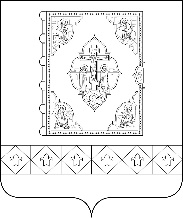 Коми Республикаса «Чилимдiн» муниципальнöйрайонса   администрацияПОСТАНОВЛЕНИЕШУÖМОб определении управляющей организации для управления многоквартирными домами, расположенных в пст. Новый Бор по адресу: ул. Заполярная, д. 1, ул. Заполярная, д. 2, ул. Заполярная, д. 3, ул. Заполярная, д. 4, ул. Заполярная, д. 5, ул. Заполярная, д. 6, ул. Нагорная, д. 5, ул. Нагорная, д. 13, Торговый пер., д. 3, Торговый пер., д. 5, ул. Центральная, д. 21, ул. Черепанова, д. 23, ул. Черепанова, д. 28, ул. Черепанова, д. 30, ул. Черепанова, д. 32 (в редакции постановления администрации муниципального района «Усть-Цилемский» от 26 января 2024 г. № 01/90)И.о. руководителя           П.В. Рочев№ п/пНаименование работы / услугиПериодичность, объём работСтоимость на 1 кв. м, руб. Осмотр территории вокруг здания и фундамента2 раза в год0,03Осмотр состояния стен, выгребных ям2 раза в год0,19Проверка состояния дверных и оконных заполнений2 раза в год0,01Осмотр внутренней отделки стен2 раза в год0,18Осмотр перекрытий2 раза в год0,34Осмотр полов, лестниц2 раза в год0,28Осмотр крыши2 раза в год0,22Текущий ремонт кровлипо мере необходимости6,35Сброс снега с крышипо мере необходимости1,96Осмотр водопровода2 раза в год0,15устранение незначительных неисправностей2 раза в год0,15Осмотр системы отопления2 раза в год1,10устранение незначительных неисправностейпо мере необходимости1,10Промывка, проверка и регулировка системы отопления, устранение воздушных пробок1 раз в год2,82Осмотр электрооборудования 2 раза в год1,30устранение незначительных неисправностей электрооборудованияпо мере необходимости1,30Текущий ремонт печных трубпо мере необходимости0,67Услуги аварийно-диспетчерской службыпостоянно2,61Услуги по управлению многоквартирным домомпостоянно6,48Итого: плата за содержание жилого помещенияИтого: плата за содержание жилого помещения24,69№ п/пНаименование работы / услугиПериодичность, объём работСтоимость на 1 кв. м, руб. Осмотр территории вокруг здания и фундамента2 раза в год0,03Осмотр состояния стен, выгребных ям2 раза в год0,19Проверка состояния дверных и оконных заполнений2 раза в год0,01Осмотр внутренней отделки стен2 раза в год0,18Осмотр перекрытий2 раза в год0,34Осмотр полов, лестниц2 раза в год0,28Осмотр крыши2 раза в год0,22Текущий ремонт кровлипо мере необходимости6,35Сброс снега с крышипо мере необходимости1,96Осмотр водопровода2 раза в год0,15устранение незначительных неисправностей2 раза в год0,15Осмотр системы отопления2 раза в год1,10устранение незначительных неисправностейпо мере необходимости1,10Промывка, проверка и регулировка системы отопления, устранение воздушных пробок1 раз в год2,82Осмотр электрооборудования 2 раза в год1,30устранение незначительных неисправностей электрооборудованияпо мере необходимости1,30Услуги аварийно-диспетчерской службыпостоянно2,61Услуги по управлению многоквартирным домомпостоянно6,24Итого: плата за содержание жилого помещенияИтого: плата за содержание жилого помещения23,78№ п/пНаименование работы / услугиПериодичность, объём работСтоимость на 1 кв. м, руб. Осмотр территории вокруг здания и фундамента2 раза в год0,03Осмотр состояния стен, выгребных ям2 раза в год0,19Проверка состояния дверных и оконных заполнений2 раза в год0,01Осмотр внутренней отделки стен2 раза в год0,18Осмотр перекрытий2 раза в год0,34Осмотр полов, лестниц2 раза в год0,28Осмотр крыши2 раза в год0,22Текущий ремонт кровлипо мере необходимости6,35Сброс снега с крышипо мере необходимости1,96Осмотр водопровода2 раза в год0,15устранение незначительных неисправностей2 раза в год0,15Осмотр системы отопления2 раза в год1,10устранение незначительных неисправностейпо мере необходимости1,10Промывка, проверка и регулировка системы отопления, устранение воздушных пробок1 раз в год2,82Осмотр электрооборудования 2 раза в год1,30устранение незначительных неисправностей электрооборудованияпо мере необходимости1,30Текущий ремонт печных трубпо мере необходимости0,67Услуги аварийно-диспетчерской службыпостоянно2,61Услуги по управлению многоквартирным домомпостоянно6,48Итого: плата за содержание жилого помещенияИтого: плата за содержание жилого помещения24,69№ п/пНаименование работы / услугиПериодичность, объём работСтоимость на 1 кв. м, руб. Осмотр территории вокруг здания и фундамента2 раза в год0,03Осмотр состояния стен, выгребных ям2 раза в год0,19Проверка состояния дверных и оконных заполнений2 раза в год0,01Осмотр внутренней отделки стен2 раза в год0,18Осмотр перекрытий2 раза в год0,34Осмотр полов, лестниц2 раза в год0,28Осмотр крыши2 раза в год0,22Сброс снега с крышипо мере необходимости1,96Осмотр водопровода2 раза в год0,15устранение незначительных неисправностей2 раза в год0,15Осмотр системы отопления2 раза в год1,10устранение незначительных неисправностейпо мере необходимости1,10Промывка, проверка и регулировка системы отопления, устранение воздушных пробок1 раз в год2,82Осмотр электрооборудования 2 раза в год1,30устранение незначительных неисправностей электрооборудованияпо мере необходимости1,30Услуги аварийно-диспетчерской службыпостоянно2,61Услуги по управлению многоквартирным домомпостоянно3,98Итого: плата за содержание жилого помещенияИтого: плата за содержание жилого помещения15,17№ п/пНаименование работы / услугиПериодичность, объём работСтоимость на 1 кв. м, руб. Осмотр территории вокруг здания и фундамента2 раза в год0,03Осмотр состояния стен, выгребных ям2 раза в год0,19Проверка состояния дверных и оконных заполнений2 раза в год0,01Осмотр внутренней отделки стен2 раза в год0,18Осмотр перекрытий2 раза в год0,34Осмотр полов, лестниц2 раза в год0,28Осмотр крыши2 раза в год0,22Текущий ремонт кровлипо мере необходимости6,35Сброс снега с крышипо мере необходимости1,96Осмотр водопровода2 раза в год0,15устранение незначительных неисправностей2 раза в год0,15Осмотр системы отопления 2 раза в год1,10устранение незначительных неисправностейпо мере необходимости1,10Промывка, проверка и регулировка системы отопления, устранение воздушных пробок1 раз в год2,82Осмотр электрооборудования  2 раза в год1,30устранение незначительных неисправностей электрооборудованияпо мере необходимости1,30Текущий ремонт печных трубпо мере необходимости0,67Услуги аварийно-диспетчерской службыпостоянно2,61Услуги по управлению многоквартирным домомпостоянно6,48Итого: плата за содержание жилого помещенияИтого: плата за содержание жилого помещения24,69№ п/пНаименование работы / услугиПериодичность, объём работСтоимость на 1 кв. м, руб. Осмотр территории вокруг здания и фундамента2 раза в год0,03Осмотр состояния стен, выгребных ям2 раза в год0,19Проверка состояния дверных и оконных заполнений2 раза в год0,01Осмотр внутренней отделки стен2 раза в год0,18Осмотр перекрытий2 раза в год0,34Осмотр полов, лестниц2 раза в год0,28Осмотр крыши2 раза в год0,22Текущий ремонт кровлипо мере необходимости6,35Сброс снега с крышипо мере необходимости1,96Осмотр водопровода2 раза в год0,15устранение незначительных неисправностей2 раза в год0,15Осмотр системы отопления2 раза в год1,10устранение незначительных неисправностейпо мере необходимости1,10Промывка, проверка и регулировка системы отопления, устранение воздушных пробок1 раз в год2,82Осмотр электрооборудования 2 раза в год1,30устранение незначительных неисправностей электрооборудованияпо мере необходимости1,30Текущий ремонт печных трубпо мере необходимости0,67Услуги аварийно-диспетчерской службыпостоянно2,61Услуги по управлению многоквартирным домомпостоянно6,48Итого: плата за содержание жилого помещенияИтого: плата за содержание жилого помещения24,69№ п/пНаименование работы / услугиПериодичность, объём работСтоимость на 1 кв. м, руб. Осмотр территории вокруг здания и фундамента2 раза в год0,03Осмотр состояния стен, выгребных ям2 раза в год0,19Проверка состояния дверных и оконных заполнений2 раза в год0,01Осмотр внутренней отделки стен2 раза в год0,18Осмотр перекрытий2 раза в год0,34Осмотр полов, лестниц2 раза в год0,28Осмотр крыши2 раза в год0,22Сброс снега с крышипо мере необходимости1,96Осмотр водопровода2 раза в год0,15устранение незначительных неисправностей2 раза в год0,15Осмотр системы отопления2 раза в год1,10устранение незначительных неисправностейпо мере необходимости1,10Промывка, проверка и регулировка системы отопления, устранение воздушных пробок1 раз в год2,82Осмотр электрооборудования 2 раза в год1,30устранение незначительных неисправностей электрооборудованияпо мере необходимости1,30Текущий ремонт печных трубпо мере необходимости0,67Услуги аварийно-диспетчерской службыпостоянно2,61Услуги по управлению многоквартирным домомпостоянно4,22Итого: плата за содержание жилого помещенияИтого: плата за содержание жилого помещения16,08№ п/пНаименование работы / услугиПериодичность, объём работСтоимость на 1 кв. м, руб. Осмотр территории вокруг здания и фундамента2 раза в год0,03Осмотр состояния стен, выгребных ям2 раза в год0,19Проверка состояния дверных и оконных заполнений2 раза в год0,01Осмотр внутренней отделки стен2 раза в год0,18Осмотр перекрытий2 раза в год0,34Осмотр полов, лестниц2 раза в год0,28Осмотр крыши2 раза в год0,22Сброс снега с крышипо мере необходимости1,96Осмотр водопровода2 раза в год0,15устранение незначительных неисправностей2 раза в год0,15Осмотр системы отопления2 раза в год1,10устранение незначительных неисправностейпо мере необходимости1,10Промывка, проверка и регулировка системы отопления, устранение воздушных пробок1 раз в год2,82Осмотр электрооборудования 2 раза в год1,30устранение незначительных неисправностей электрооборудованияпо мере необходимости1,30Текущий ремонт печных трубпо мере необходимости0,67Услуги аварийно-диспетчерской службыпостоянно2,61Услуги по управлению многоквартирным домомпостоянно4,22Итого: плата за содержание жилого помещенияИтого: плата за содержание жилого помещения16,08№ п/пНаименование работы / услугиПериодичность, объём работСтоимость на 1 кв. м, руб. Осмотр территории вокруг здания и фундамента2 раза в год0,03Осмотр состояния стен, выгребных ям2 раза в год0,19Проверка состояния дверных и оконных заполнений2 раза в год0,01Осмотр внутренней отделки стен2 раза в год0,18Осмотр перекрытий2 раза в год0,34Осмотр полов, лестниц2 раза в год0,28Осмотр крыши2 раза в год0,22Текущий ремонт кровлипо мере необходимости6,35Сброс снега с крышипо мере необходимости1,96Осмотр водопровода2 раза в год0,15устранение незначительных неисправностей2 раза в год0,15Осмотр системы отопления2 раза в год1,10устранение незначительных неисправностейпо мере необходимости1,10Промывка, проверка и регулировка системы отопления, устранение воздушных пробок1 раз в год2,82Осмотр электрооборудования 2 раза в год1,30устранение незначительных неисправностей электрооборудованияпо мере необходимости1,30Текущий ремонт печных трубпо мере необходимости0,67Услуги аварийно-диспетчерской службыпостоянно2,61Услуги по управлению многоквартирным домомпостоянно6,48Итого: плата за содержание жилого помещенияИтого: плата за содержание жилого помещения24,69№ п/пНаименование работы / услугиПериодичность, объём работСтоимость на 1 кв. м, руб. Осмотр территории вокруг здания и фундамента2 раза в год0,03Осмотр состояния стен, выгребных ям2 раза в год0,19Проверка состояния дверных и оконных заполнений2 раза в год0,01Осмотр внутренней отделки стен2 раза в год0,18Осмотр перекрытий2 раза в год0,34Осмотр полов, лестниц2 раза в год0,28Осмотр крыши2 раза в год0,22Текущий ремонт кровлипо мере необходимости6,35Сброс снега с крышипо мере необходимости1,96Осмотр водопровода2 раза в год0,15устранение незначительных неисправностей2 раза в год0,15Осмотр системы отопления 2 раза в год1,10устранение незначительных неисправностейпо мере необходимости1,10Промывка, проверка и регулировка системы отопления, устранение воздушных пробок1 раз в год2,82Осмотр электрооборудования  2 раза в год1,30устранение незначительных неисправностей электрооборудованияпо мере необходимости1,30Текущий ремонт печных трубпо мере необходимости0,67Услуги аварийно-диспетчерской службыпостоянно2,61Услуги по управлению многоквартирным домомпостоянно6,48Итого: плата за содержание жилого помещенияИтого: плата за содержание жилого помещения24,69№ п/пНаименование работы / услугиПериодичность, объём работСтоимость на 1 кв. м, руб. Осмотр территории вокруг здания и фундамента2 раза в год0,03Осмотр состояния стен, выгребных ям2 раза в год0,19Проверка состояния дверных и оконных заполнений2 раза в год0,01Осмотр внутренней отделки стен2 раза в год0,18Осмотр перекрытий2 раза в год0,34Осмотр полов, лестниц2 раза в год0,28Осмотр крыши2 раза в год0,22Сброс снега с крышипо мере необходимости1,96Осмотр водопровода2 раза в год0,15устранение незначительных неисправностей2 раза в год0,15Осмотр системы отопления2 раза в год1,10устранение незначительных неисправностейпо мере необходимости1,10Промывка, проверка и регулировка системы отопления, устранение воздушных пробок1 раз в год2,82Осмотр электрооборудования 2 раза в год1,30устранение незначительных неисправностей электрооборудованияпо мере необходимости1,30Услуги аварийно-диспетчерской службыпостоянно2,61Услуги по управлению многоквартирным домомпостоянно3,98Итого: плата за содержание жилого помещенияИтого: плата за содержание жилого помещения15,17№ п/пНаименование работы / услугиПериодичность, объём работСтоимость на 1 кв. м, руб. Осмотр территории вокруг здания и фундамента2 раза в год0,03Осмотр состояния стен, выгребных ям2 раза в год0,19Проверка состояния дверных и оконных заполнений2 раза в год0,01Осмотр внутренней отделки стен2 раза в год0,18Осмотр перекрытий2 раза в год0,34Осмотр полов, лестниц2 раза в год0,28Осмотр крыши2 раза в год0,22Сброс снега с крышипо мере необходимости1,96Осмотр водопровода2 раза в год0,15устранение незначительных неисправностей2 раза в год0,15Осмотр системы отопления 2 раза в год1,10устранение незначительных неисправностейпо мере необходимости1,10Промывка, проверка и регулировка системы отопления, устранение воздушных пробок1 раз в год2,82Осмотр электрооборудования  2 раза в год1,30устранение незначительных неисправностей электрооборудованияпо мере необходимости1,30Услуги аварийно-диспетчерской службыпостоянно2,61Услуги по управлению многоквартирным домомпостоянно3,98Итого: плата за содержание жилого помещенияИтого: плата за содержание жилого помещения15,17№ п/пНаименование работы / услугиПериодичность, объём работСтоимость на 1 кв. м, руб. Осмотр территории вокруг здания и фундамента2 раза в год0,03Осмотр состояния стен, выгребных ям2 раза в год0,19Проверка состояния дверных и оконных заполнений2 раза в год0,01Осмотр внутренней отделки стен2 раза в год0,18Осмотр перекрытий2 раза в год0,34Осмотр полов, лестниц2 раза в год0,28Осмотр крыши2 раза в год0,22Текущий ремонт кровлипо мере необходимости6,35Сброс снега с крышипо мере необходимости1,96Осмотр водопровода2 раза в год0,15устранение незначительных неисправностей2 раза в год0,15Осмотр системы отопления2 раза в год1,10устранение незначительных неисправностейпо мере необходимости1,10Промывка, проверка и регулировка системы отопления, устранение воздушных пробок1 раз в год2,82Осмотр электрооборудования 2 раза в год1,30устранение незначительных неисправностей электрооборудованияпо мере необходимости1,30Услуги аварийно-диспетчерской службыпостоянно2,61Услуги по управлению многоквартирным домомпостоянно6,24Итого: плата за содержание жилого помещенияИтого: плата за содержание жилого помещения23,78№ п/пНаименование работы / услугиПериодичность, объём работСтоимость на 1 кв. м, руб. Осмотр территории вокруг здания и фундамента2 раза в год0,03Осмотр состояния стен, выгребных ям2 раза в год0,19Проверка состояния дверных и оконных заполнений2 раза в год0,01Осмотр внутренней отделки стен2 раза в год0,18Осмотр перекрытий2 раза в год0,34Осмотр полов, лестниц2 раза в год0,28Осмотр крыши2 раза в год0,22Сброс снега с крышипо мере необходимости1,96Осмотр водопровода2 раза в год0,15устранение незначительных неисправностей2 раза в год0,15Осмотр системы отопления2 раза в год1,10устранение незначительных неисправностейпо мере необходимости1,10Промывка, проверка и регулировка системы отопления, устранение воздушных пробок1 раз в год2,82Осмотр электрооборудования 2 раза в год1,30устранение незначительных неисправностей электрооборудованияпо мере необходимости1,30Услуги аварийно-диспетчерской службыпостоянно2,61Услуги по управлению многоквартирным домомпостоянно3,98Итого: плата за содержание жилого помещенияИтого: плата за содержание жилого помещения15,17№ п/пНаименование работы / услугиПериодичность, объём работСтоимость на 1 кв. м, руб. Осмотр территории вокруг здания и фундамента2 раза в год0,03Осмотр состояния стен, выгребных ям2 раза в год0,19Проверка состояния дверных и оконных заполнений2 раза в год0,01Осмотр внутренней отделки стен2 раза в год0,18Осмотр перекрытий2 раза в год0,34Осмотр полов, лестниц2 раза в год0,28Осмотр крыши2 раза в год0,22Текущий ремонт кровлипо мере необходимости6,35Сброс снега с крышипо мере необходимости1,96Осмотр водопровода2 раза в год0,15устранение незначительных неисправностей2 раза в год0,15Осмотр системы отопления2 раза в год1,10устранение незначительных неисправностейпо мере необходимости1,10Промывка, проверка и регулировка системы отопления, устранение воздушных пробок1 раз в год2,82Осмотр электрооборудования 2 раза в год1,30устранение незначительных неисправностей электрооборудованияпо мере необходимости1,30Услуги аварийно-диспетчерской службыпостоянно2,61Услуги по управлению многоквартирным домомпостоянно6,24Итого: плата за содержание жилого помещенияИтого: плата за содержание жилого помещения23,78I. Общие сведения о многоквартирном домеI. Общие сведения о многоквартирном домеI. Общие сведения о многоквартирном домеI. Общие сведения о многоквартирном доме1.Адрес многоквартирного дома: Усть-Цилемский район, пст. Новый Бор,                        ул. Заполярная, д. 1Адрес многоквартирного дома: Усть-Цилемский район, пст. Новый Бор,                        ул. Заполярная, д. 1Адрес многоквартирного дома: Усть-Цилемский район, пст. Новый Бор,                        ул. Заполярная, д. 12.Кадастровый номер многоквартирного дома (при его наличии) - Кадастровый номер многоквартирного дома (при его наличии) - Кадастровый номер многоквартирного дома (при его наличии) - 3.Серия, тип постройки – жилые здания, деревоСерия, тип постройки – жилые здания, деревоСерия, тип постройки – жилые здания, дерево4.Год постройки - 19785.Степень износа по данным государственного технического учета – 43 %Степень износа по данным государственного технического учета – 43 %Степень износа по данным государственного технического учета – 43 %6.Степень фактического износа -Степень фактического износа -Степень фактического износа -7.Год последнего капитального ремонта - Год последнего капитального ремонта - Год последнего капитального ремонта - 8.Реквизиты правового акта о признании многоквартирного дома аварийным и подлежащим сносуРеквизиты правового акта о признании многоквартирного дома аварийным и подлежащим сносуРеквизиты правового акта о признании многоквартирного дома аварийным и подлежащим сносу9.Количество этажей -210.Наличие подвала (технического этажа) --11.Наличие цокольного этажа --12.Наличие мансарда --13.Наличие мезонина --14.Количество квартир -1215.Количество нежилых помещений, не входящих в состав общего имущества Количество нежилых помещений, не входящих в состав общего имущества Количество нежилых помещений, не входящих в состав общего имущества -16.Реквизиты правового акта о признании всех жилых помещений в многоквартирном доме непригодными для проживания -Реквизиты правового акта о признании всех жилых помещений в многоквартирном доме непригодными для проживания -Реквизиты правового акта о признании всех жилых помещений в многоквартирном доме непригодными для проживания -17.Перечень жилых помещений, признанных непригодными для проживания (с указанием реквизитов правовых актов о признании жилых помещений непригодными для проживания)Перечень жилых помещений, признанных непригодными для проживания (с указанием реквизитов правовых актов о признании жилых помещений непригодными для проживания)Перечень жилых помещений, признанных непригодными для проживания (с указанием реквизитов правовых актов о признании жилых помещений непригодными для проживания)18.Строительный объем -1971куб. м19.Площадь:а)многоквартирного дома с лоджиями, балконами, шкафами, коридорами и лестничными многоквартирного дома с лоджиями, балконами, шкафами, коридорами и лестничными многоквартирного дома с лоджиями, балконами, шкафами, коридорами и лестничными клетками566,5кв. мб)жилых помещений (общая площадь квартир)505,5кв. мжилая площадь квартир333,4кв. мв)нежилых помещений (общая площадь нежилых помещений, не входящих в состав общего нежилых помещений (общая площадь нежилых помещений, не входящих в состав общего нежилых помещений (общая площадь нежилых помещений, не входящих в состав общего имущества в многоквартирном домекв. мг)помещений общего пользования (общая площадь нежилых помещений, не входящих в составпомещений общего пользования (общая площадь нежилых помещений, не входящих в составпомещений общего пользования (общая площадь нежилых помещений, не входящих в составобщего имущества в многоквартирном домекв. м20.Количество лестниц3шт.21.Уборочная площадь лестниц (включая межквартирные лестничные площадки)Уборочная площадь лестниц (включая межквартирные лестничные площадки)Уборочная площадь лестниц (включая межквартирные лестничные площадки)61,0кв. м22.Уборочная площадь общих коридоров -кв. м23.Уборочная площадь других помещений общего пользования (включая технические этажи, Уборочная площадь других помещений общего пользования (включая технические этажи, Уборочная площадь других помещений общего пользования (включая технические этажи, чердаки, технические подвалы)кв. м24.Площадь земельного участка, входящего в состав общего имущества многоквартирного домаПлощадь земельного участка, входящего в состав общего имущества многоквартирного домаПлощадь земельного участка, входящего в состав общего имущества многоквартирного дома2024кв. м25.Кадастровый номер земельного участка (при его наличии) -Кадастровый номер земельного участка (при его наличии) -11:13:0801001:76II. Техническое состояние многоквартирного дома, включая пристройкиII. Техническое состояние многоквартирного дома, включая пристройкиII. Техническое состояние многоквартирного дома, включая пристройкиII. Техническое состояние многоквартирного дома, включая пристройки№ Наименование конструктивных элементовОписание элементов (материал, конструкция или система, отделка и прочее)Техническое состояние элементов общего имущества многоквартирного дома1.Фундаментленточный бетонныйудовлетворительное2.Наружные и внутренние капитальные стеныбрусчатыеудовлетворительное3.Перегородкидеревянныеудовлетворительное4.Перекрытия:4.чердачныедеревянные утепленныеудовлетворительное4.междуэтажныедеревянные утепленныеудовлетворительное4.подвальные5.Крышашиферудовлетворительное6.Полыдощатыеудовлетворительное7.Проемы:7.окнадвойные глухиеудовлетворительное7.дверипростыеудовлетворительное8.Отделка:простаяудовлетворительное8.внутренняяпростаяудовлетворительное8.наружнаяпростаяудовлетворительное9.Механическое, электри-ческое, санитарно-техни-ческое и иное оборудование9.ванны напольные9.электроплиты9.телефонные сети и оборудованиеестьудовлетворительное9.сети проводного радиовещаниянетудовлетворительное9.сигнализациянет9.мусоропроводнет9.лифтнет9.вентиляцияестественнаяудовлетворительное9.(другое)10.Внутридомовые инженер-ные коммуникации и оборудование для предо-ставления коммунальных услуг:электроснабжениеоткрытая проводкаудовлетворительноехолодное водоснабжениеимеетсяудовлетворительноегорячее водоснабжениеводоотведениевыгребные ямыудовлетворительноегазоснабжениеотопление (от внешних котельных)централизованноеудовлетворительноеотопление (от домовой печи)калориферыАГВ(другое)11.КрыльцаI. Общие сведения о многоквартирном домеI. Общие сведения о многоквартирном домеI. Общие сведения о многоквартирном домеI. Общие сведения о многоквартирном доме1.Адрес многоквартирного дома: Усть-Цилемский район, пст. Новый Бор,                    ул. Заполярная, д. 2Адрес многоквартирного дома: Усть-Цилемский район, пст. Новый Бор,                    ул. Заполярная, д. 2Адрес многоквартирного дома: Усть-Цилемский район, пст. Новый Бор,                    ул. Заполярная, д. 22.Кадастровый номер многоквартирного дома (при его наличии) - Кадастровый номер многоквартирного дома (при его наличии) - Кадастровый номер многоквартирного дома (при его наличии) - 3.Серия, тип постройки – жилые здания, деревоСерия, тип постройки – жилые здания, деревоСерия, тип постройки – жилые здания, дерево4.Год постройки - 19715.Степень износа по данным государственного технического учета – 43 %Степень износа по данным государственного технического учета – 43 %Степень износа по данным государственного технического учета – 43 %6.Степень фактического износа -Степень фактического износа -Степень фактического износа -7.Год последнего капитального ремонта - Год последнего капитального ремонта - Год последнего капитального ремонта - 8.Реквизиты правового акта о признании многоквартирного дома аварийным и подлежащим сносуРеквизиты правового акта о признании многоквартирного дома аварийным и подлежащим сносуРеквизиты правового акта о признании многоквартирного дома аварийным и подлежащим сносу9.Количество этажей -210.Наличие подвала (технического этажа) --11.Наличие цокольного этажа --12.Наличие мансарда --13.Наличие мезонина --14.Количество квартир -1215.Количество нежилых помещений, не входящих в состав общего имущества Количество нежилых помещений, не входящих в состав общего имущества Количество нежилых помещений, не входящих в состав общего имущества -16.Реквизиты правового акта о признании всех жилых помещений в многоквартирном доме непригодными для проживания -Реквизиты правового акта о признании всех жилых помещений в многоквартирном доме непригодными для проживания -Реквизиты правового акта о признании всех жилых помещений в многоквартирном доме непригодными для проживания -17.Перечень жилых помещений, признанных непригодными для проживания (с указанием реквизитов правовых актов о признании жилых помещений непригодными для проживания)Перечень жилых помещений, признанных непригодными для проживания (с указанием реквизитов правовых актов о признании жилых помещений непригодными для проживания)Перечень жилых помещений, признанных непригодными для проживания (с указанием реквизитов правовых актов о признании жилых помещений непригодными для проживания)18.Строительный объем -1919куб. м19.Площадь:а)многоквартирного дома с лоджиями, балконами, шкафами, коридорами и лестничными многоквартирного дома с лоджиями, балконами, шкафами, коридорами и лестничными многоквартирного дома с лоджиями, балконами, шкафами, коридорами и лестничными клетками564,1кв. мб)жилых помещений (общая площадь квартир)503,3кв. мжилая площадь квартир335,4кв. мв)нежилых помещений (общая площадь нежилых помещений, не входящих в состав общего нежилых помещений (общая площадь нежилых помещений, не входящих в состав общего нежилых помещений (общая площадь нежилых помещений, не входящих в состав общего имущества в многоквартирном домекв. мг)помещений общего пользования (общая площадь нежилых помещений, не входящих в составпомещений общего пользования (общая площадь нежилых помещений, не входящих в составпомещений общего пользования (общая площадь нежилых помещений, не входящих в составобщего имущества в многоквартирном домекв. м20.Количество лестниц3шт.21.Уборочная площадь лестниц (включая межквартирные лестничные площадки)Уборочная площадь лестниц (включая межквартирные лестничные площадки)Уборочная площадь лестниц (включая межквартирные лестничные площадки)60,8кв. м22.Уборочная площадь общих коридоров -кв. м23.Уборочная площадь других помещений общего пользования (включая технические этажи, Уборочная площадь других помещений общего пользования (включая технические этажи, Уборочная площадь других помещений общего пользования (включая технические этажи, чердаки, технические подвалы)кв. м24.Площадь земельного участка, входящего в состав общего имущества многоквартирного домаПлощадь земельного участка, входящего в состав общего имущества многоквартирного домаПлощадь земельного участка, входящего в состав общего имущества многоквартирного дома1953кв. м25.Кадастровый номер земельного участка (при его наличии) -Кадастровый номер земельного участка (при его наличии) -11:13:0801001:77II. Техническое состояние многоквартирного дома, включая пристройкиII. Техническое состояние многоквартирного дома, включая пристройкиII. Техническое состояние многоквартирного дома, включая пристройкиII. Техническое состояние многоквартирного дома, включая пристройки№ п/пНаименование конструктивных элементовОписание элементов (материал, конструкция или система, отделка и прочее)Техническое состояние элементов общего имущества многоквартирного дома1.Фундаментленточный бетонныйудовлетворительное2.Наружные и внутренние капитальные стеныбрусчатыеудовлетворительное3.Перегородкибрусчатыеудовлетворительное4.Перекрытия:4.чердачныедеревянные утепленныеудовлетворительное4.междуэтажныедеревянные утепленныеудовлетворительное4.подвальные5.Крышашиферная по обрешеткеудовлетворительное6.Полыдощатыеудовлетворительное7.Проемы:7.окнадвойные глухиеудовлетворительное7.дверипростыеудовлетворительное8.Отделка:простаяудовлетворительное8.внутренняяпростаяудовлетворительное8.наружнаяпростаяудовлетворительное9.Механическое, электри-ческое, санитарно-техни-ческое и иное оборудование9.ванны напольные9.электроплиты9.телефонные сети и оборудованиеестьудовлетворительное9.сети проводного радиовещаниянетудовлетворительное9.сигнализациянет9.мусоропроводнет9.лифтнет9.вентиляцияестественнаяудовлетворительное9.(другое)10.Внутридомовые инженер-ные коммуникации и оборудование для предо-ставления коммунальных услуг:электроснабжениеоткрытая проводкаудовлетворительноехолодное водоснабжениеимеетсяудовлетворительноегорячее водоснабжениеводоотведениевыгребные ямыудовлетворительноегазоснабжениеотопление (от внешних котельных)централизованноеудовлетворительноеотопление (от домовой печи)калориферыАГВ(другое)11.КрыльцаИнформация из технического паспорта, изготовленного филиалом Государственного унитарного предприятия Республики Коми «Республиканское бюро технической инвентаризации» Усть-Цилемского района, по состоянию на 08.07.2009.Информация из технического паспорта, изготовленного филиалом Государственного унитарного предприятия Республики Коми «Республиканское бюро технической инвентаризации» Усть-Цилемского района, по состоянию на 08.07.2009.Информация из технического паспорта, изготовленного филиалом Государственного унитарного предприятия Республики Коми «Республиканское бюро технической инвентаризации» Усть-Цилемского района, по состоянию на 08.07.2009.Информация из технического паспорта, изготовленного филиалом Государственного унитарного предприятия Республики Коми «Республиканское бюро технической инвентаризации» Усть-Цилемского района, по состоянию на 08.07.2009.I. Общие сведения о многоквартирном домеI. Общие сведения о многоквартирном домеI. Общие сведения о многоквартирном домеI. Общие сведения о многоквартирном доме1.Адрес многоквартирного дома: Усть-Цилемский район, пст. Новый Бор,                     ул. Заполярная, д. 3Адрес многоквартирного дома: Усть-Цилемский район, пст. Новый Бор,                     ул. Заполярная, д. 3Адрес многоквартирного дома: Усть-Цилемский район, пст. Новый Бор,                     ул. Заполярная, д. 32.Кадастровый номер многоквартирного дома (при его наличии) - Кадастровый номер многоквартирного дома (при его наличии) - Кадастровый номер многоквартирного дома (при его наличии) - 3.Серия, тип постройки – жилые здания, деревоСерия, тип постройки – жилые здания, деревоСерия, тип постройки – жилые здания, дерево4.Год постройки - 19745.Степень износа по данным государственного технического учета – 40 %Степень износа по данным государственного технического учета – 40 %Степень износа по данным государственного технического учета – 40 %6.Степень фактического износа -Степень фактического износа -Степень фактического износа -7.Год последнего капитального ремонта - Год последнего капитального ремонта - Год последнего капитального ремонта - 8.Реквизиты правового акта о признании многоквартирного дома аварийным и подлежащим сносуРеквизиты правового акта о признании многоквартирного дома аварийным и подлежащим сносуРеквизиты правового акта о признании многоквартирного дома аварийным и подлежащим сносу9.Количество этажей -210.Наличие подвала (технического этажа) --11.Наличие цокольного этажа --12.Наличие мансарда --13.Наличие мезонина --14.Количество квартир -1215.Количество нежилых помещений, не входящих в состав общего имущества Количество нежилых помещений, не входящих в состав общего имущества Количество нежилых помещений, не входящих в состав общего имущества -16.Реквизиты правового акта о признании всех жилых помещений в многоквартирном доме непригодными для проживания -Реквизиты правового акта о признании всех жилых помещений в многоквартирном доме непригодными для проживания -Реквизиты правового акта о признании всех жилых помещений в многоквартирном доме непригодными для проживания -17.Перечень жилых помещений, признанных непригодными для проживания (с указанием реквизитов правовых актов о признании жилых помещений непригодными для проживания)Перечень жилых помещений, признанных непригодными для проживания (с указанием реквизитов правовых актов о признании жилых помещений непригодными для проживания)Перечень жилых помещений, признанных непригодными для проживания (с указанием реквизитов правовых актов о признании жилых помещений непригодными для проживания)18.Строительный объем -1959куб. м19.Площадь:а)многоквартирного дома с лоджиями, балконами, шкафами, коридорами и лестничными многоквартирного дома с лоджиями, балконами, шкафами, коридорами и лестничными многоквартирного дома с лоджиями, балконами, шкафами, коридорами и лестничными клетками567,6кв. мб)жилых помещений (общая площадь квартир)505,1кв. мжилая площадь квартир336,1кв. мв)нежилых помещений (общая площадь нежилых помещений, не входящих в состав общего нежилых помещений (общая площадь нежилых помещений, не входящих в состав общего нежилых помещений (общая площадь нежилых помещений, не входящих в состав общего имущества в многоквартирном домекв. мг)помещений общего пользования (общая площадь нежилых помещений, не входящих в составпомещений общего пользования (общая площадь нежилых помещений, не входящих в составпомещений общего пользования (общая площадь нежилых помещений, не входящих в составобщего имущества в многоквартирном домекв. м20.Количество лестниц3шт.21.Уборочная площадь лестниц (включая межквартирные лестничные площадки)Уборочная площадь лестниц (включая межквартирные лестничные площадки)Уборочная площадь лестниц (включая межквартирные лестничные площадки)62,5кв. м22.Уборочная площадь общих коридоров -кв. м23.Уборочная площадь других помещений общего пользования (включая технические этажи, Уборочная площадь других помещений общего пользования (включая технические этажи, Уборочная площадь других помещений общего пользования (включая технические этажи, чердаки, технические подвалы)кв. м24.Площадь земельного участка, входящего в состав общего имущества многоквартирного домаПлощадь земельного участка, входящего в состав общего имущества многоквартирного домаПлощадь земельного участка, входящего в состав общего имущества многоквартирного дома1500кв. м25.Кадастровый номер земельного участка (при его наличии) -Кадастровый номер земельного участка (при его наличии) -11:13:0701001:78II. Техническое состояние многоквартирного дома, включая пристройкиII. Техническое состояние многоквартирного дома, включая пристройкиII. Техническое состояние многоквартирного дома, включая пристройкиII. Техническое состояние многоквартирного дома, включая пристройки№ п/пНаименование конструктивных элементовОписание элементов (материал, конструкция или система, отделка и прочее)Техническое состояние элементов общего имущества многоквартирного дома1.Фундаментленточный бетонныйудовлетворительное2.Наружные и внутренние капитальные стеныбрусчатыеудовлетворительное3.Перегородкидеревянныеудовлетворительное4.Перекрытия:4.чердачныедеревянные утепленныеудовлетворительное4.междуэтажныедеревянные утепленныеудовлетворительное4.подвальные5.Крышашиферудовлетворительное6.Полыдощатыеудовлетворительное7.Проемы:7.окнадвойные глухиеудовлетворительное7.дверипростыеудовлетворительное8.Отделка:простаяудовлетворительное8.внутренняяпростаяудовлетворительное8.наружнаяпростаяудовлетворительное9.Механическое, электри-ческое, санитарно-техни-ческое и иное оборудование9.ванны напольные9.электроплиты9.телефонные сети и оборудованиеестьудовлетворительное9.сети проводного радиовещаниянетудовлетворительное9.сигнализациянет9.мусоропроводнет9.лифтнет9.вентиляцияестественнаяудовлетворительное9.(другое)10.Внутридомовые инженер-ные коммуникации и оборудование для предо-ставления коммунальных услуг:электроснабжениеоткрытая проводкаудовлетворительноехолодное водоснабжениеимеетсяудовлетворительноегорячее водоснабжениеводоотведениевыгребные ямыудовлетворительноегазоснабжениеотопление (от внешних котельных)централизованноеудовлетворительноеотопление (от домовой печи)калориферыАГВ(другое)11.КрыльцаИнформация из технического паспорта, изготовленного филиалом Государственного унитарного предприятия Республики Коми «Республиканское бюро технической инвентаризации» Усть-Цилемского района, по состоянию на 22.05.2011.Информация из технического паспорта, изготовленного филиалом Государственного унитарного предприятия Республики Коми «Республиканское бюро технической инвентаризации» Усть-Цилемского района, по состоянию на 22.05.2011.Информация из технического паспорта, изготовленного филиалом Государственного унитарного предприятия Республики Коми «Республиканское бюро технической инвентаризации» Усть-Цилемского района, по состоянию на 22.05.2011.Информация из технического паспорта, изготовленного филиалом Государственного унитарного предприятия Республики Коми «Республиканское бюро технической инвентаризации» Усть-Цилемского района, по состоянию на 22.05.2011.I. Общие сведения о многоквартирном домеI. Общие сведения о многоквартирном домеI. Общие сведения о многоквартирном домеI. Общие сведения о многоквартирном доме1.Адрес многоквартирного дома: Усть-Цилемский район, пст. Новый Бор,                   ул. Заполярная, д. 4Адрес многоквартирного дома: Усть-Цилемский район, пст. Новый Бор,                   ул. Заполярная, д. 4Адрес многоквартирного дома: Усть-Цилемский район, пст. Новый Бор,                   ул. Заполярная, д. 42.Кадастровый номер многоквартирного дома (при его наличии) - Кадастровый номер многоквартирного дома (при его наличии) - Кадастровый номер многоквартирного дома (при его наличии) - 3.Серия, тип постройки – жилые здания, деревоСерия, тип постройки – жилые здания, деревоСерия, тип постройки – жилые здания, дерево4.Год постройки - 19795.Степень износа по данным государственного технического учета – 36 %Степень износа по данным государственного технического учета – 36 %Степень износа по данным государственного технического учета – 36 %6.Степень фактического износа -Степень фактического износа -Степень фактического износа -7.Год последнего капитального ремонта - Год последнего капитального ремонта - Год последнего капитального ремонта - 8.Реквизиты правового акта о признании многоквартирного дома аварийным и подлежащим сносуРеквизиты правового акта о признании многоквартирного дома аварийным и подлежащим сносуРеквизиты правового акта о признании многоквартирного дома аварийным и подлежащим сносу9.Количество этажей -210.Наличие подвала (технического этажа) --11.Наличие цокольного этажа --12.Наличие мансарда --13.Наличие мезонина --14.Количество квартир -1215.Количество нежилых помещений, не входящих в состав общего имущества Количество нежилых помещений, не входящих в состав общего имущества Количество нежилых помещений, не входящих в состав общего имущества -16.Реквизиты правового акта о признании всех жилых помещений в многоквартирном доме непригодными для проживания -Реквизиты правового акта о признании всех жилых помещений в многоквартирном доме непригодными для проживания -Реквизиты правового акта о признании всех жилых помещений в многоквартирном доме непригодными для проживания -17.Перечень жилых помещений, признанных непригодными для проживания (с указанием реквизитов правовых актов о признании жилых помещений непригодными для проживания)Перечень жилых помещений, признанных непригодными для проживания (с указанием реквизитов правовых актов о признании жилых помещений непригодными для проживания)Перечень жилых помещений, признанных непригодными для проживания (с указанием реквизитов правовых актов о признании жилых помещений непригодными для проживания)18.Строительный объем -2134куб. м19.Площадь:а)многоквартирного дома с лоджиями, балконами, шкафами, коридорами и лестничными многоквартирного дома с лоджиями, балконами, шкафами, коридорами и лестничными многоквартирного дома с лоджиями, балконами, шкафами, коридорами и лестничными клетками561,2кв. мб)жилых помещений (общая площадь квартир)500,0кв. мжилая площадь квартир333,4кв. мв)нежилых помещений (общая площадь нежилых помещений, не входящих в состав общего нежилых помещений (общая площадь нежилых помещений, не входящих в состав общего нежилых помещений (общая площадь нежилых помещений, не входящих в состав общего имущества в многоквартирном домекв. мг)помещений общего пользования (общая площадь нежилых помещений, не входящих в составпомещений общего пользования (общая площадь нежилых помещений, не входящих в составпомещений общего пользования (общая площадь нежилых помещений, не входящих в составобщего имущества в многоквартирном домекв. м20.Количество лестниц3шт.21.Уборочная площадь лестниц (включая межквартирные лестничные площадки)Уборочная площадь лестниц (включая межквартирные лестничные площадки)Уборочная площадь лестниц (включая межквартирные лестничные площадки)61,2кв. м22.Уборочная площадь общих коридоров -кв. м23.Уборочная площадь других помещений общего пользования (включая технические этажи, Уборочная площадь других помещений общего пользования (включая технические этажи, Уборочная площадь других помещений общего пользования (включая технические этажи, чердаки, технические подвалы)кв. м24.Площадь земельного участка, входящего в состав общего имущества многоквартирного домаПлощадь земельного участка, входящего в состав общего имущества многоквартирного домаПлощадь земельного участка, входящего в состав общего имущества многоквартирного дома847кв. м25.Кадастровый номер земельного участка (при его наличии) -Кадастровый номер земельного участка (при его наличии) -11:13:0701001:79II. Техническое состояние многоквартирного дома, включая пристройкиII. Техническое состояние многоквартирного дома, включая пристройкиII. Техническое состояние многоквартирного дома, включая пристройкиII. Техническое состояние многоквартирного дома, включая пристройки№ п/пНаименование конструктивных элементовОписание элементов (материал, конструкция или система, отделка и прочее)Техническое состояние элементов общего имущества многоквартирного дома1.Фундаментленточный бетонныйудовлетворительное2.Наружные и внутренние капитальные стеныбрусчатыеудовлетворительное3.Перегородкидеревянныеудовлетворительное4.Перекрытия:4.чердачныедеревянные утепленныеудовлетворительное4.междуэтажныедеревянные утепленныеудовлетворительное4.подвальные5.Крышашиферудовлетворительное6.Полыдощатыеудовлетворительное7.Проемы:7.окнадвойные глухиеудовлетворительное7.дверипростыеудовлетворительное8.Отделка:простаяудовлетворительное8.внутренняяпростаяудовлетворительное8.наружнаяпростаяудовлетворительное9.Механическое, электри-ческое, санитарно-техни-ческое и иное оборудование9.ванны напольные9.электроплиты9.телефонные сети и оборудованиеестьудовлетворительное9.сети проводного радиовещаниянетудовлетворительное9.сигнализациянет9.мусоропроводнет9.лифтнет9.вентиляцияестественнаяудовлетворительное9.(другое)10.Внутридомовые инженер-ные коммуникации и оборудование для предо-ставления коммунальных услуг:электроснабжениеоткрытая проводкаудовлетворительноехолодное водоснабжениеимеетсяудовлетворительноегорячее водоснабжениеводоотведениевыгребные ямыудовлетворительноегазоснабжениеотопление (от внешних котельных)централизованноеудовлетворительноеотопление (от домовой печи)калориферыАГВ(другое)11.КрыльцаИнформация из технического паспорта, изготовленного филиалом                      ФГУП «Ростехинвентаризация-Федеральное БТИ» по Республике Коми Усть-Цилемский производственный участок, по состоянию на 21.05.2011.Информация из технического паспорта, изготовленного филиалом                      ФГУП «Ростехинвентаризация-Федеральное БТИ» по Республике Коми Усть-Цилемский производственный участок, по состоянию на 21.05.2011.Информация из технического паспорта, изготовленного филиалом                      ФГУП «Ростехинвентаризация-Федеральное БТИ» по Республике Коми Усть-Цилемский производственный участок, по состоянию на 21.05.2011.Информация из технического паспорта, изготовленного филиалом                      ФГУП «Ростехинвентаризация-Федеральное БТИ» по Республике Коми Усть-Цилемский производственный участок, по состоянию на 21.05.2011.I. Общие сведения о многоквартирном домеI. Общие сведения о многоквартирном домеI. Общие сведения о многоквартирном домеI. Общие сведения о многоквартирном доме1.Адрес многоквартирного дома: Усть-Цилемский район, пст. Новый Бор,                    ул. Заполярная, д. 5Адрес многоквартирного дома: Усть-Цилемский район, пст. Новый Бор,                    ул. Заполярная, д. 5Адрес многоквартирного дома: Усть-Цилемский район, пст. Новый Бор,                    ул. Заполярная, д. 52.Кадастровый номер многоквартирного дома (при его наличии) - Кадастровый номер многоквартирного дома (при его наличии) - Кадастровый номер многоквартирного дома (при его наличии) - 3.Серия, тип постройки – жилые здания, деревоСерия, тип постройки – жилые здания, деревоСерия, тип постройки – жилые здания, дерево4.Год постройки - 19865.Степень износа по данным государственного технического учета – 49 %Степень износа по данным государственного технического учета – 49 %Степень износа по данным государственного технического учета – 49 %6.Степень фактического износа -Степень фактического износа -Степень фактического износа -7.Год последнего капитального ремонта - Год последнего капитального ремонта - Год последнего капитального ремонта - 8.Реквизиты правового акта о признании многоквартирного дома аварийным и подлежащим сносуРеквизиты правового акта о признании многоквартирного дома аварийным и подлежащим сносуРеквизиты правового акта о признании многоквартирного дома аварийным и подлежащим сносу9.Количество этажей -210.Наличие подвала (технического этажа) --11.Наличие цокольного этажа --12.Наличие мансарда --13.Наличие мезонина --14.Количество квартир -1215.Количество нежилых помещений, не входящих в состав общего имущества Количество нежилых помещений, не входящих в состав общего имущества Количество нежилых помещений, не входящих в состав общего имущества -16.Реквизиты правового акта о признании всех жилых помещений в многоквартирном доме непригодными для проживания -Реквизиты правового акта о признании всех жилых помещений в многоквартирном доме непригодными для проживания -Реквизиты правового акта о признании всех жилых помещений в многоквартирном доме непригодными для проживания -17.Перечень жилых помещений, признанных непригодными для проживания (с указанием реквизитов правовых актов о признании жилых помещений непригодными для проживания)Перечень жилых помещений, признанных непригодными для проживания (с указанием реквизитов правовых актов о признании жилых помещений непригодными для проживания)Перечень жилых помещений, признанных непригодными для проживания (с указанием реквизитов правовых актов о признании жилых помещений непригодными для проживания)18.Строительный объем -2766куб. м19.Площадь:а)многоквартирного дома с лоджиями, балконами, шкафами, коридорами и лестничными многоквартирного дома с лоджиями, балконами, шкафами, коридорами и лестничными многоквартирного дома с лоджиями, балконами, шкафами, коридорами и лестничными клетками831,4кв. мб)жилых помещений (общая площадь квартир)739,6кв. мжилая площадь квартир393,2кв. мв)нежилых помещений (общая площадь нежилых помещений, не входящих в состав общего нежилых помещений (общая площадь нежилых помещений, не входящих в состав общего нежилых помещений (общая площадь нежилых помещений, не входящих в состав общего имущества в многоквартирном домекв. мг)помещений общего пользования (общая площадь нежилых помещений, не входящих в составпомещений общего пользования (общая площадь нежилых помещений, не входящих в составпомещений общего пользования (общая площадь нежилых помещений, не входящих в составобщего имущества в многоквартирном домекв. м20.Количество лестниц3шт.21.Уборочная площадь лестниц (включая межквартирные лестничные площадки)Уборочная площадь лестниц (включая межквартирные лестничные площадки)Уборочная площадь лестниц (включая межквартирные лестничные площадки)91,8кв. м22.Уборочная площадь общих коридоров -кв. м23.Уборочная площадь других помещений общего пользования (включая технические этажи, Уборочная площадь других помещений общего пользования (включая технические этажи, Уборочная площадь других помещений общего пользования (включая технические этажи, чердаки, технические подвалы)кв. м24.Площадь земельного участка, входящего в состав общего имущества многоквартирного домаПлощадь земельного участка, входящего в состав общего имущества многоквартирного домаПлощадь земельного участка, входящего в состав общего имущества многоквартирного дома1577кв. м25.Кадастровый номер земельного участка (при его наличии) -Кадастровый номер земельного участка (при его наличии) -11:13:0701001:80II. Техническое состояние многоквартирного дома, включая пристройкиII. Техническое состояние многоквартирного дома, включая пристройкиII. Техническое состояние многоквартирного дома, включая пристройкиII. Техническое состояние многоквартирного дома, включая пристройки№ п/пНаименование конструктивных элементовОписание элементов (материал, конструкция или система, отделка и прочее)Техническое состояние элементов общего имущества многоквартирного дома1.Фундаментленточный бетонныйудовлетворительное2.Наружные и внутренние капитальные стеныбрусчатыеудовлетворительное3.Перегородкидеревянныеудовлетворительное4.Перекрытия:4.чердачныедеревянные утепленныеудовлетворительное4.междуэтажныедеревянные утепленныеудовлетворительное4.подвальные5.Крышаасбестоцементная по деревянным стропиламудовлетворительное6.Полыдощатыеудовлетворительное7.Проемы:7.окнадвойные глухиеудовлетворительное7.дверипростыеудовлетворительное8.Отделка:простаяудовлетворительное8.внутренняяпростаяудовлетворительное8.наружнаяпростаяудовлетворительное9.Механическое, электри-ческое, санитарно-техни-ческое и иное оборудование9.ванны напольные9.электроплиты9.телефонные сети и оборудованиеестьудовлетворительное9.сети проводного радиовещаниянетудовлетворительное9.сигнализациянет9.мусоропроводнет9.лифтнет9.вентиляцияестественнаяудовлетворительное9.(другое)10.Внутридомовые инженер-ные коммуникации и оборудование для предо-ставления коммунальных услуг:электроснабжениеоткрытая проводкаудовлетворительноехолодное водоснабжениеимеетсяудовлетворительноегорячее водоснабжениеводоотведениевыгребные ямыудовлетворительноегазоснабжениеотопление (от внешних котельных)централизованноеудовлетворительноеотопление (от домовой печи)калориферыАГВ(другое)11.КрыльцаИнформация из технического паспорта, изготовленного филиалом                        ФГУП «Ростехинвентаризация-Федеральное БТИ» по Республике Коми Усть-Цилемский производственный участок, по состоянию на 25.08.2011.Информация из технического паспорта, изготовленного филиалом                        ФГУП «Ростехинвентаризация-Федеральное БТИ» по Республике Коми Усть-Цилемский производственный участок, по состоянию на 25.08.2011.Информация из технического паспорта, изготовленного филиалом                        ФГУП «Ростехинвентаризация-Федеральное БТИ» по Республике Коми Усть-Цилемский производственный участок, по состоянию на 25.08.2011.Информация из технического паспорта, изготовленного филиалом                        ФГУП «Ростехинвентаризация-Федеральное БТИ» по Республике Коми Усть-Цилемский производственный участок, по состоянию на 25.08.2011.I. Общие сведения о многоквартирном домеI. Общие сведения о многоквартирном домеI. Общие сведения о многоквартирном домеI. Общие сведения о многоквартирном доме1.Адрес многоквартирного дома: Усть-Цилемский район, пст. Новый Бор,                      ул. Заполярная, д. 6Адрес многоквартирного дома: Усть-Цилемский район, пст. Новый Бор,                      ул. Заполярная, д. 6Адрес многоквартирного дома: Усть-Цилемский район, пст. Новый Бор,                      ул. Заполярная, д. 62.Кадастровый номер многоквартирного дома (при его наличии) - Кадастровый номер многоквартирного дома (при его наличии) - Кадастровый номер многоквартирного дома (при его наличии) - 3.Серия, тип постройки – жилые здания, деревоСерия, тип постройки – жилые здания, деревоСерия, тип постройки – жилые здания, дерево4.Год постройки - 19745.Степень износа по данным государственного технического учета – 64 %Степень износа по данным государственного технического учета – 64 %Степень износа по данным государственного технического учета – 64 %6.Степень фактического износа -Степень фактического износа -Степень фактического износа -7.Год последнего капитального ремонта - Год последнего капитального ремонта - Год последнего капитального ремонта - 8.Реквизиты правового акта о признании многоквартирного дома аварийным и подлежащим сносуРеквизиты правового акта о признании многоквартирного дома аварийным и подлежащим сносуРеквизиты правового акта о признании многоквартирного дома аварийным и подлежащим сносу9.Количество этажей -210.Наличие подвала (технического этажа) --11.Наличие цокольного этажа --12.Наличие мансарда --13.Наличие мезонина --14.Количество квартир -1215.Количество нежилых помещений, не входящих в состав общего имущества Количество нежилых помещений, не входящих в состав общего имущества Количество нежилых помещений, не входящих в состав общего имущества -16.Реквизиты правового акта о признании всех жилых помещений в многоквартирном доме непригодными для проживания -Реквизиты правового акта о признании всех жилых помещений в многоквартирном доме непригодными для проживания -Реквизиты правового акта о признании всех жилых помещений в многоквартирном доме непригодными для проживания -17.Перечень жилых помещений, признанных непригодными для проживания (с указанием реквизитов правовых актов о признании жилых помещений непригодными для проживания)Перечень жилых помещений, признанных непригодными для проживания (с указанием реквизитов правовых актов о признании жилых помещений непригодными для проживания)Перечень жилых помещений, признанных непригодными для проживания (с указанием реквизитов правовых актов о признании жилых помещений непригодными для проживания)18.Строительный объем -2809куб. м19.Площадь:а)многоквартирного дома с лоджиями, балконами, шкафами, коридорами и лестничными многоквартирного дома с лоджиями, балконами, шкафами, коридорами и лестничными многоквартирного дома с лоджиями, балконами, шкафами, коридорами и лестничными клетками842,2кв. мб)жилых помещений (общая площадь квартир)747,2кв. мжилая площадь квартир391,7кв. мв)нежилых помещений (общая площадь нежилых помещений, не входящих в состав общего нежилых помещений (общая площадь нежилых помещений, не входящих в состав общего нежилых помещений (общая площадь нежилых помещений, не входящих в состав общего имущества в многоквартирном домекв. мг)помещений общего пользования (общая площадь нежилых помещений, не входящих в составпомещений общего пользования (общая площадь нежилых помещений, не входящих в составпомещений общего пользования (общая площадь нежилых помещений, не входящих в составобщего имущества в многоквартирном домекв. м20.Количество лестниц3шт.21.Уборочная площадь лестниц (включая межквартирные лестничные площадки)Уборочная площадь лестниц (включая межквартирные лестничные площадки)Уборочная площадь лестниц (включая межквартирные лестничные площадки)95,0кв. м22.Уборочная площадь общих коридоров -кв. м23.Уборочная площадь других помещений общего пользования (включая технические этажи, Уборочная площадь других помещений общего пользования (включая технические этажи, Уборочная площадь других помещений общего пользования (включая технические этажи, чердаки, технические подвалы)кв. м24.Площадь земельного участка, входящего в состав общего имущества многоквартирного домаПлощадь земельного участка, входящего в состав общего имущества многоквартирного домаПлощадь земельного участка, входящего в состав общего имущества многоквартирного дома1499кв. м25.Кадастровый номер земельного участка (при его наличии) -Кадастровый номер земельного участка (при его наличии) -11:13:0701001:81II. Техническое состояние многоквартирного дома, включая пристройкиII. Техническое состояние многоквартирного дома, включая пристройкиII. Техническое состояние многоквартирного дома, включая пристройкиII. Техническое состояние многоквартирного дома, включая пристройки№ п/пНаименование конструктивных элементовОписание элементов (материал, конструкция или система, отделка и прочее)Техническое состояние элементов общего имущества многоквартирного дома1.Фундаментленточный бетонныйудовлетворительное2.Наружные и внутренние капитальные стеныбрусчатыеудовлетворительное3.Перегородкидеревянныеудовлетворительное4.Перекрытия:4.чердачныедеревянные утепленныеудовлетворительное4.междуэтажныедеревянные утепленныеудовлетворительное4.подвальные5.Крышашиферудовлетворительное6.Полыдощатыеудовлетворительное7.Проемы:7.окнадвойные глухиеудовлетворительное7.дверипростыеудовлетворительное8.Отделка:простаяудовлетворительное8.внутренняяпростаяудовлетворительное8.наружнаяпростаяудовлетворительное9.Механическое, электри-ческое, санитарно-техни-ческое и иное оборудование9.ванны напольные9.электроплиты9.телефонные сети и оборудованиеестьудовлетворительное9.сети проводного радиовещаниянетудовлетворительное9.сигнализациянет9.мусоропроводнет9.лифтнет9.вентиляцияестественнаяудовлетворительное9.(другое)10.Внутридомовые инженер-ные коммуникации и оборудование для предо-ставления коммунальных услуг:электроснабжениеоткрытая проводкаудовлетворительноехолодное водоснабжениеимеетсяудовлетворительноегорячее водоснабжениеводоотведениевыгребные ямыудовлетворительноегазоснабжениеотопление (от внешних котельных)централизованноеудовлетворительноеотопление (от домовой печи)калориферыАГВ(другое)11.КрыльцаИнформация из технического паспорта, изготовленного филиалом                       ФГУП «Ростехинвентаризация-Федеральное БТИ» по Республике Коми Усть-Цилемский производственный участок, по состоянию на 25.08.2011.Информация из технического паспорта, изготовленного филиалом                       ФГУП «Ростехинвентаризация-Федеральное БТИ» по Республике Коми Усть-Цилемский производственный участок, по состоянию на 25.08.2011.Информация из технического паспорта, изготовленного филиалом                       ФГУП «Ростехинвентаризация-Федеральное БТИ» по Республике Коми Усть-Цилемский производственный участок, по состоянию на 25.08.2011.Информация из технического паспорта, изготовленного филиалом                       ФГУП «Ростехинвентаризация-Федеральное БТИ» по Республике Коми Усть-Цилемский производственный участок, по состоянию на 25.08.2011.I. Общие сведения о многоквартирном домеI. Общие сведения о многоквартирном домеI. Общие сведения о многоквартирном домеI. Общие сведения о многоквартирном доме1.Адрес многоквартирного дома: Усть-Цилемский район, пст. Новый Бор,                    ул. Нагорная, д. 5Адрес многоквартирного дома: Усть-Цилемский район, пст. Новый Бор,                    ул. Нагорная, д. 5Адрес многоквартирного дома: Усть-Цилемский район, пст. Новый Бор,                    ул. Нагорная, д. 52.Кадастровый номер многоквартирного дома (при его наличии) - Кадастровый номер многоквартирного дома (при его наличии) - Кадастровый номер многоквартирного дома (при его наличии) - 3.Серия, тип постройки – жилые здания, деревоСерия, тип постройки – жилые здания, деревоСерия, тип постройки – жилые здания, дерево4.Год постройки - 19745.Степень износа по данным государственного технического учета – 48 %Степень износа по данным государственного технического учета – 48 %Степень износа по данным государственного технического учета – 48 %6.Степень фактического износа -Степень фактического износа -Степень фактического износа -7.Год последнего капитального ремонта - Год последнего капитального ремонта - Год последнего капитального ремонта - 8.Реквизиты правового акта о признании многоквартирного дома аварийным и подлежащим сносуРеквизиты правового акта о признании многоквартирного дома аварийным и подлежащим сносуРеквизиты правового акта о признании многоквартирного дома аварийным и подлежащим сносу9.Количество этажей -210.Наличие подвала (технического этажа) --11.Наличие цокольного этажа --12.Наличие мансарда --13.Наличие мезонина --14.Количество квартир -1215.Количество нежилых помещений, не входящих в состав общего имущества Количество нежилых помещений, не входящих в состав общего имущества Количество нежилых помещений, не входящих в состав общего имущества -16.Реквизиты правового акта о признании всех жилых помещений в многоквартирном доме непригодными для проживания -Реквизиты правового акта о признании всех жилых помещений в многоквартирном доме непригодными для проживания -Реквизиты правового акта о признании всех жилых помещений в многоквартирном доме непригодными для проживания -17.Перечень жилых помещений, признанных непригодными для проживания (с указанием реквизитов правовых актов о признании жилых помещений непригодными для проживания)Перечень жилых помещений, признанных непригодными для проживания (с указанием реквизитов правовых актов о признании жилых помещений непригодными для проживания)Перечень жилых помещений, признанных непригодными для проживания (с указанием реквизитов правовых актов о признании жилых помещений непригодными для проживания)18.Строительный объем -1974куб. м19.Площадь:а)многоквартирного дома с лоджиями, балконами, шкафами, коридорами и лестничными многоквартирного дома с лоджиями, балконами, шкафами, коридорами и лестничными многоквартирного дома с лоджиями, балконами, шкафами, коридорами и лестничными клетками571,0кв. мб)жилых помещений (общая площадь квартир)510,1кв. мжилая площадь квартир337,8кв. мв)нежилых помещений (общая площадь нежилых помещений, не входящих в состав общего нежилых помещений (общая площадь нежилых помещений, не входящих в состав общего нежилых помещений (общая площадь нежилых помещений, не входящих в состав общего имущества в многоквартирном домекв. мг)помещений общего пользования (общая площадь нежилых помещений, не входящих в составпомещений общего пользования (общая площадь нежилых помещений, не входящих в составпомещений общего пользования (общая площадь нежилых помещений, не входящих в составобщего имущества в многоквартирном домекв. м20.Количество лестниц3шт.21.Уборочная площадь лестниц (включая межквартирные лестничные площадки)Уборочная площадь лестниц (включая межквартирные лестничные площадки)Уборочная площадь лестниц (включая межквартирные лестничные площадки)60,9кв. м22.Уборочная площадь общих коридоров -кв. м23.Уборочная площадь других помещений общего пользования (включая технические этажи, Уборочная площадь других помещений общего пользования (включая технические этажи, Уборочная площадь других помещений общего пользования (включая технические этажи, чердаки, технические подвалы)кв. м24.Площадь земельного участка, входящего в состав общего имущества многоквартирного домаПлощадь земельного участка, входящего в состав общего имущества многоквартирного домаПлощадь земельного участка, входящего в состав общего имущества многоквартирного дома2094кв. м25.Кадастровый номер земельного участка (при его наличии) -Кадастровый номер земельного участка (при его наличии) -11:13:0701001:56II. Техническое состояние многоквартирного дома, включая пристройкиII. Техническое состояние многоквартирного дома, включая пристройкиII. Техническое состояние многоквартирного дома, включая пристройкиII. Техническое состояние многоквартирного дома, включая пристройки№ п/пНаименование конструктивных элементовОписание элементов (материал, конструкция или система, отделка и прочее)Техническое состояние элементов общего имущества многоквартирного дома1.Фундаментленточный бетонныйудовлетворительное2.Наружные и внутренние капитальные стеныбрусчатыеудовлетворительное3.Перегородкидеревянныеудовлетворительное4.Перекрытия:4.чердачныедеревянные утепленныеудовлетворительное4.междуэтажныедеревянные утепленныеудовлетворительное4.подвальные5.Крышашиферудовлетворительное6.Полыдощатыеудовлетворительное7.Проемы:7.окнадвойные глухиеудовлетворительное7.дверипростыеудовлетворительное8.Отделка:простаяудовлетворительное8.внутренняяпростаяудовлетворительное8.наружнаяпростаяудовлетворительное9.Механическое, электри-ческое, санитарно-техни-ческое и иное оборудование9.ванны напольные9.электроплиты9.телефонные сети и оборудованиеестьудовлетворительное9.сети проводного радиовещаниянетудовлетворительное9.сигнализациянет9.мусоропроводнет9.лифтнет9.вентиляцияестественнаяудовлетворительное9.(другое)10.Внутридомовые инженер-ные коммуникации и оборудование для предо-ставления коммунальных услуг:электроснабжениеоткрытая проводкаудовлетворительноехолодное водоснабжениеимеетсяудовлетворительноегорячее водоснабжениеводоотведениевыгребные ямыудовлетворительноегазоснабжениеотопление (от внешних котельных)централизованноеудовлетворительноеотопление (от домовой печи)калориферыАГВ(другое)11.КрыльцаИнформация из технического паспорта, изготовленного филиалом Государственного унитарного предприятия Республики Коми «Республиканское бюро технической инвентаризации» Усть-Цилемского района, по состоянию на 20.04.2009.Информация из технического паспорта, изготовленного филиалом Государственного унитарного предприятия Республики Коми «Республиканское бюро технической инвентаризации» Усть-Цилемского района, по состоянию на 20.04.2009.Информация из технического паспорта, изготовленного филиалом Государственного унитарного предприятия Республики Коми «Республиканское бюро технической инвентаризации» Усть-Цилемского района, по состоянию на 20.04.2009.Информация из технического паспорта, изготовленного филиалом Государственного унитарного предприятия Республики Коми «Республиканское бюро технической инвентаризации» Усть-Цилемского района, по состоянию на 20.04.2009.I. Общие сведения о многоквартирном домеI. Общие сведения о многоквартирном домеI. Общие сведения о многоквартирном домеI. Общие сведения о многоквартирном доме1.Адрес многоквартирного дома: Усть-Цилемский район, пст. Новый Бор,                    ул. Нагорная, д. 13Адрес многоквартирного дома: Усть-Цилемский район, пст. Новый Бор,                    ул. Нагорная, д. 13Адрес многоквартирного дома: Усть-Цилемский район, пст. Новый Бор,                    ул. Нагорная, д. 132.Кадастровый номер многоквартирного дома (при его наличии) - Кадастровый номер многоквартирного дома (при его наличии) - Кадастровый номер многоквартирного дома (при его наличии) - 3.Серия, тип постройки – жилые здания, деревоСерия, тип постройки – жилые здания, деревоСерия, тип постройки – жилые здания, дерево4.Год постройки - 19695.Степень износа по данным государственного технического учета – 28 %Степень износа по данным государственного технического учета – 28 %Степень износа по данным государственного технического учета – 28 %6.Степень фактического износа -Степень фактического износа -Степень фактического износа -7.Год последнего капитального ремонта - Год последнего капитального ремонта - Год последнего капитального ремонта - 8.Реквизиты правового акта о признании многоквартирного дома аварийным и подлежащим сносуРеквизиты правового акта о признании многоквартирного дома аварийным и подлежащим сносуРеквизиты правового акта о признании многоквартирного дома аварийным и подлежащим сносу9.Количество этажей -210.Наличие подвала (технического этажа) --11.Наличие цокольного этажа --12.Наличие мансарда --13.Наличие мезонина --14.Количество квартир -815.Количество нежилых помещений, не входящих в состав общего имущества Количество нежилых помещений, не входящих в состав общего имущества Количество нежилых помещений, не входящих в состав общего имущества -16.Реквизиты правового акта о признании всех жилых помещений в многоквартирном доме непригодными для проживания -Реквизиты правового акта о признании всех жилых помещений в многоквартирном доме непригодными для проживания -Реквизиты правового акта о признании всех жилых помещений в многоквартирном доме непригодными для проживания -17.Перечень жилых помещений, признанных непригодными для проживания (с указанием реквизитов правовых актов о признании жилых помещений непригодными для проживания)Перечень жилых помещений, признанных непригодными для проживания (с указанием реквизитов правовых актов о признании жилых помещений непригодными для проживания)Перечень жилых помещений, признанных непригодными для проживания (с указанием реквизитов правовых актов о признании жилых помещений непригодными для проживания)18.Строительный объем -1237куб. м19.Площадь:а)многоквартирного дома с лоджиями, балконами, шкафами, коридорами и лестничными многоквартирного дома с лоджиями, балконами, шкафами, коридорами и лестничными многоквартирного дома с лоджиями, балконами, шкафами, коридорами и лестничными клетками343,2кв. мб)жилых помещений (общая площадь квартир)316,6кв. мжилая площадь квартир204,7кв. мв)нежилых помещений (общая площадь нежилых помещений, не входящих в состав общего нежилых помещений (общая площадь нежилых помещений, не входящих в состав общего нежилых помещений (общая площадь нежилых помещений, не входящих в состав общего имущества в многоквартирном домекв. мг)помещений общего пользования (общая площадь нежилых помещений, не входящих в составпомещений общего пользования (общая площадь нежилых помещений, не входящих в составпомещений общего пользования (общая площадь нежилых помещений, не входящих в составобщего имущества в многоквартирном домекв. м20.Количество лестниц1шт.21.Уборочная площадь лестниц (включая межквартирные лестничные площадки)Уборочная площадь лестниц (включая межквартирные лестничные площадки)Уборочная площадь лестниц (включая межквартирные лестничные площадки)26,6кв. м22.Уборочная площадь общих коридоров -кв. м23.Уборочная площадь других помещений общего пользования (включая технические этажи, Уборочная площадь других помещений общего пользования (включая технические этажи, Уборочная площадь других помещений общего пользования (включая технические этажи, чердаки, технические подвалы)кв. м24.Площадь земельного участка, входящего в состав общего имущества многоквартирного домаПлощадь земельного участка, входящего в состав общего имущества многоквартирного домаПлощадь земельного участка, входящего в состав общего имущества многоквартирного дома824кв. м25.Кадастровый номер земельного участка (при его наличии) -Кадастровый номер земельного участка (при его наличии) -11:13:0701001:58II. Техническое состояние многоквартирного дома, включая пристройкиII. Техническое состояние многоквартирного дома, включая пристройкиII. Техническое состояние многоквартирного дома, включая пристройкиII. Техническое состояние многоквартирного дома, включая пристройки№ п/пНаименование конструктивных элементовОписание элементов (материал, конструкция или система, отделка и прочее)Техническое состояние элементов общего имущества многоквартирного дома1.Фундаментленточный бетонныйудовлетворительное2.Наружные и внутренние капитальные стеныбрусчатыеудовлетворительное3.Перегородкидощатыеудовлетворительное4.Перекрытия:4.чердачныедеревянные утепленныеудовлетворительное4.междуэтажныедеревянные утепленныеудовлетворительное4.подвальные5.Крышажелезнаяудовлетворительное6.Полыдощатыеудовлетворительное7.Проемы:7.окнадвойные глухиеудовлетворительное7.дверипростыеудовлетворительное8.Отделка:простаяудовлетворительное8.внутренняяпростаяудовлетворительное8.наружнаяпростаяудовлетворительное9.Механическое, электри-ческое, санитарно-техни-ческое и иное оборудование9.ванны напольные9.электроплиты9.телефонные сети и оборудованиеестьудовлетворительное9.сети проводного радиовещаниянетудовлетворительное9.сигнализациянет9.мусоропроводнет9.лифтнет9.вентиляцияестественнаяудовлетворительное9.(другое)10.Внутридомовые инженер-ные коммуникации и оборудование для предо-ставления коммунальных услуг:электроснабжениеоткрытая проводкаудовлетворительноехолодное водоснабжениеимеетсяудовлетворительноегорячее водоснабжениеводоотведениевыгребные ямыудовлетворительноегазоснабжениеотопление (от внешних котельных)централизованноеудовлетворительноеотопление (от домовой печи)калориферыАГВ(другое)11.КрыльцаИнформация из технического паспорта, изготовленного филиалом «Ростехинвентаризация-Федеральное БТИ» по Республике Коми Усть-Цилемский производственный участок, по состоянию на 13.05.2011.Информация из технического паспорта, изготовленного филиалом «Ростехинвентаризация-Федеральное БТИ» по Республике Коми Усть-Цилемский производственный участок, по состоянию на 13.05.2011.Информация из технического паспорта, изготовленного филиалом «Ростехинвентаризация-Федеральное БТИ» по Республике Коми Усть-Цилемский производственный участок, по состоянию на 13.05.2011.Информация из технического паспорта, изготовленного филиалом «Ростехинвентаризация-Федеральное БТИ» по Республике Коми Усть-Цилемский производственный участок, по состоянию на 13.05.2011.I. Общие сведения о многоквартирном домеI. Общие сведения о многоквартирном домеI. Общие сведения о многоквартирном домеI. Общие сведения о многоквартирном доме1.Адрес многоквартирного дома: Усть-Цилемский район, пст. Новый Бор, Торговый переулок, д. 3Адрес многоквартирного дома: Усть-Цилемский район, пст. Новый Бор, Торговый переулок, д. 3Адрес многоквартирного дома: Усть-Цилемский район, пст. Новый Бор, Торговый переулок, д. 32.Кадастровый номер многоквартирного дома (при его наличии) - Кадастровый номер многоквартирного дома (при его наличии) - Кадастровый номер многоквартирного дома (при его наличии) - 3.Серия, тип постройки – жилые здания, деревоСерия, тип постройки – жилые здания, деревоСерия, тип постройки – жилые здания, дерево4.Год постройки - 19815.Степень износа по данным государственного технического учета – 46 %Степень износа по данным государственного технического учета – 46 %Степень износа по данным государственного технического учета – 46 %6.Степень фактического износа -Степень фактического износа -Степень фактического износа -7.Год последнего капитального ремонта - Год последнего капитального ремонта - Год последнего капитального ремонта - 8.Реквизиты правового акта о признании многоквартирного дома аварийным и подлежащим сносуРеквизиты правового акта о признании многоквартирного дома аварийным и подлежащим сносуРеквизиты правового акта о признании многоквартирного дома аварийным и подлежащим сносу9.Количество этажей -210.Наличие подвала (технического этажа) --11.Наличие цокольного этажа --12.Наличие мансарда --13.Наличие мезонина --14.Количество квартир -1215.Количество нежилых помещений, не входящих в состав общего имущества Количество нежилых помещений, не входящих в состав общего имущества Количество нежилых помещений, не входящих в состав общего имущества -16.Реквизиты правового акта о признании всех жилых помещений в многоквартирном доме непригодными для проживания -Реквизиты правового акта о признании всех жилых помещений в многоквартирном доме непригодными для проживания -Реквизиты правового акта о признании всех жилых помещений в многоквартирном доме непригодными для проживания -17.Перечень жилых помещений, признанных непригодными для проживания (с указанием реквизитов правовых актов о признании жилых помещений непригодными для проживания)Перечень жилых помещений, признанных непригодными для проживания (с указанием реквизитов правовых актов о признании жилых помещений непригодными для проживания)Перечень жилых помещений, признанных непригодными для проживания (с указанием реквизитов правовых актов о признании жилых помещений непригодными для проживания)18.Строительный объем -2765куб. м19.Площадь:а)многоквартирного дома с лоджиями, балконами, шкафами, коридорами и лестничными многоквартирного дома с лоджиями, балконами, шкафами, коридорами и лестничными многоквартирного дома с лоджиями, балконами, шкафами, коридорами и лестничными клетками823кв. мб)жилых помещений (общая площадь квартир)733,7кв. мжилая площадь квартир403,8кв. мв)нежилых помещений (общая площадь нежилых помещений, не входящих в состав общего нежилых помещений (общая площадь нежилых помещений, не входящих в состав общего нежилых помещений (общая площадь нежилых помещений, не входящих в состав общего имущества в многоквартирном домекв. мг)помещений общего пользования (общая площадь нежилых помещений, не входящих в составпомещений общего пользования (общая площадь нежилых помещений, не входящих в составпомещений общего пользования (общая площадь нежилых помещений, не входящих в составобщего имущества в многоквартирном домекв. м20.Количество лестниц3шт.21.Уборочная площадь лестниц (включая межквартирные лестничные площадки)Уборочная площадь лестниц (включая межквартирные лестничные площадки)Уборочная площадь лестниц (включая межквартирные лестничные площадки)89,3кв. м22.Уборочная площадь общих коридоров -кв. м23.Уборочная площадь других помещений общего пользования (включая технические этажи, Уборочная площадь других помещений общего пользования (включая технические этажи, Уборочная площадь других помещений общего пользования (включая технические этажи, чердаки, технические подвалы)кв. м24.Площадь земельного участка, входящего в состав общего имущества многоквартирного домаПлощадь земельного участка, входящего в состав общего имущества многоквартирного домаПлощадь земельного участка, входящего в состав общего имущества многоквартирного дома1201кв. м25.Кадастровый номер земельного участка (при его наличии) -Кадастровый номер земельного участка (при его наличии) -11:13:0701001:65II. Техническое состояние многоквартирного дома, включая пристройкиII. Техническое состояние многоквартирного дома, включая пристройкиII. Техническое состояние многоквартирного дома, включая пристройкиII. Техническое состояние многоквартирного дома, включая пристройки№ п/пНаименование конструктивных элементовОписание элементов (материал, конструкция или система, отделка и прочее)Техническое состояние элементов общего имущества многоквартирного дома1.Фундаментленточный бетонныйудовлетворительное2.Наружные и внутренние капитальные стеныбревенчатыеудовлетворительное3.Перегородкидеревянныеудовлетворительное4.Перекрытия:4.чердачныедеревянные утепленныеудовлетворительное4.междуэтажныедеревянные утепленныеудовлетворительное4.подвальные5.Крышашиферудовлетворительное6.Полыдощатыеудовлетворительное7.Проемы:7.окнадвойные глухиеудовлетворительное7.дверипростыеудовлетворительное8.Отделка:простаяудовлетворительное8.внутренняяпростаяудовлетворительное8.наружнаяпростаяудовлетворительное9.Механическое, электри-ческое, санитарно-техни-ческое и иное оборудование9.ванны напольные9.электроплиты9.телефонные сети и оборудованиеестьудовлетворительное9.сети проводного радиовещаниянетудовлетворительное9.сигнализациянет9.мусоропроводнет9.лифтнет9.вентиляцияестественнаяудовлетворительное9.(другое)10.Внутридомовые инженер-ные коммуникации и оборудование для предо-ставления коммунальных услуг:электроснабжениеоткрытая проводкаудовлетворительноехолодное водоснабжениеимеетсяудовлетворительноегорячее водоснабжениеводоотведениевыгребные ямыудовлетворительноегазоснабжениеотопление (от внешних котельных)централизованноеудовлетворительноеотопление (от домовой печи)калориферыАГВ(другое)11.КрыльцаИнформация из технического паспорта, изготовленного филиалом Государственного унитарного предприятия Республики Коми «Республиканское бюро технической инвентаризации» Усть-Цилемского района, по состоянию на 20.04.2009.Информация из технического паспорта, изготовленного филиалом Государственного унитарного предприятия Республики Коми «Республиканское бюро технической инвентаризации» Усть-Цилемского района, по состоянию на 20.04.2009.Информация из технического паспорта, изготовленного филиалом Государственного унитарного предприятия Республики Коми «Республиканское бюро технической инвентаризации» Усть-Цилемского района, по состоянию на 20.04.2009.Информация из технического паспорта, изготовленного филиалом Государственного унитарного предприятия Республики Коми «Республиканское бюро технической инвентаризации» Усть-Цилемского района, по состоянию на 20.04.2009.I. Общие сведения о многоквартирном домеI. Общие сведения о многоквартирном домеI. Общие сведения о многоквартирном домеI. Общие сведения о многоквартирном доме1.Адрес многоквартирного дома: Усть-Цилемский район, пст. Новый Бор, Торговый переулок, д. 5Адрес многоквартирного дома: Усть-Цилемский район, пст. Новый Бор, Торговый переулок, д. 5Адрес многоквартирного дома: Усть-Цилемский район, пст. Новый Бор, Торговый переулок, д. 52.Кадастровый номер многоквартирного дома (при его наличии) - Кадастровый номер многоквартирного дома (при его наличии) - Кадастровый номер многоквартирного дома (при его наличии) - 3.Серия, тип постройки – жилые здания, деревоСерия, тип постройки – жилые здания, деревоСерия, тип постройки – жилые здания, дерево4.Год постройки - 19835.Степень износа по данным государственного технического учета – 34 %Степень износа по данным государственного технического учета – 34 %Степень износа по данным государственного технического учета – 34 %6.Степень фактического износа -Степень фактического износа -Степень фактического износа -7.Год последнего капитального ремонта - Год последнего капитального ремонта - Год последнего капитального ремонта - 8.Реквизиты правового акта о признании многоквартирного дома аварийным и подлежащим сносуРеквизиты правового акта о признании многоквартирного дома аварийным и подлежащим сносуРеквизиты правового акта о признании многоквартирного дома аварийным и подлежащим сносу9.Количество этажей -210.Наличие подвала (технического этажа) --11.Наличие цокольного этажа --12.Наличие мансарда --13.Наличие мезонина --14.Количество квартир -1215.Количество нежилых помещений, не входящих в состав общего имущества Количество нежилых помещений, не входящих в состав общего имущества Количество нежилых помещений, не входящих в состав общего имущества -16.Реквизиты правового акта о признании всех жилых помещений в многоквартирном доме непригодными для проживания -Реквизиты правового акта о признании всех жилых помещений в многоквартирном доме непригодными для проживания -Реквизиты правового акта о признании всех жилых помещений в многоквартирном доме непригодными для проживания -17.Перечень жилых помещений, признанных непригодными для проживания (с указанием реквизитов правовых актов о признании жилых помещений непригодными для проживания)Перечень жилых помещений, признанных непригодными для проживания (с указанием реквизитов правовых актов о признании жилых помещений непригодными для проживания)Перечень жилых помещений, признанных непригодными для проживания (с указанием реквизитов правовых актов о признании жилых помещений непригодными для проживания)18.Строительный объем -2690куб. м19.Площадь:а)многоквартирного дома с лоджиями, балконами, шкафами, коридорами и лестничными многоквартирного дома с лоджиями, балконами, шкафами, коридорами и лестничными многоквартирного дома с лоджиями, балконами, шкафами, коридорами и лестничными клетками816,6кв. мб)жилых помещений (общая площадь квартир)725,0кв. мжилая площадь квартир383,5кв. мв)нежилых помещений (общая площадь нежилых помещений, не входящих в состав общего нежилых помещений (общая площадь нежилых помещений, не входящих в состав общего нежилых помещений (общая площадь нежилых помещений, не входящих в состав общего имущества в многоквартирном домекв. мг)помещений общего пользования (общая площадь нежилых помещений, не входящих в составпомещений общего пользования (общая площадь нежилых помещений, не входящих в составпомещений общего пользования (общая площадь нежилых помещений, не входящих в составобщего имущества в многоквартирном домекв. м20.Количество лестниц3шт.21.Уборочная площадь лестниц (включая межквартирные лестничные площадки)Уборочная площадь лестниц (включая межквартирные лестничные площадки)Уборочная площадь лестниц (включая межквартирные лестничные площадки)91,6кв. м22.Уборочная площадь общих коридоров -кв. м23.Уборочная площадь других помещений общего пользования (включая технические этажи, Уборочная площадь других помещений общего пользования (включая технические этажи, Уборочная площадь других помещений общего пользования (включая технические этажи, чердаки, технические подвалы)кв. м24.Площадь земельного участка, входящего в состав общего имущества многоквартирного домаПлощадь земельного участка, входящего в состав общего имущества многоквартирного домаПлощадь земельного участка, входящего в состав общего имущества многоквартирного дома1155кв. м25.Кадастровый номер земельного участка (при его наличии) -Кадастровый номер земельного участка (при его наличии) -11:13:0701001:67II. Техническое состояние многоквартирного дома, включая пристройкиII. Техническое состояние многоквартирного дома, включая пристройкиII. Техническое состояние многоквартирного дома, включая пристройкиII. Техническое состояние многоквартирного дома, включая пристройки№ п/пНаименование конструктивных элементовОписание элементов (материал, конструкция или система, отделка и прочее)Техническое состояние элементов общего имущества многоквартирного дома1.Фундаментленточныйудовлетворительное2.Наружные и внутренние капитальные стеныбрусчатыеудовлетворительное3.Перегородкидеревянныеудовлетворительное4.Перекрытия:4.чердачныедеревянные утепленныеудовлетворительное4.междуэтажныедеревянные утепленныеудовлетворительное4.подвальные5.Крышашиферудовлетворительное6.Полыдощатыеудовлетворительное7.Проемы:7.окнадвойные глухиеудовлетворительное7.дверипростыеудовлетворительное8.Отделка:простаяудовлетворительное8.внутренняяпростаяудовлетворительное8.наружнаяпростаяудовлетворительное9.Механическое, электри-ческое, санитарно-техни-ческое и иное оборудование9.ванны напольные9.электроплиты9.телефонные сети и оборудованиеестьудовлетворительное9.сети проводного радиовещаниянетудовлетворительное9.сигнализациянет9.мусоропроводнет9.лифтнет9.вентиляцияестественнаяудовлетворительное9.(другое)10.Внутридомовые инженер-ные коммуникации и оборудование для предо-ставления коммунальных услуг:электроснабжениеоткрытая проводкаудовлетворительноехолодное водоснабжениеимеетсяудовлетворительноегорячее водоснабжениеводоотведениевыгребные ямыудовлетворительноегазоснабжениеотопление (от внешних котельных)централизованноеудовлетворительноеотопление (от домовой печи)калориферыАГВ(другое)11.КрыльцаИнформация из технического паспорта, изготовленного филиалом Государственного унитарного предприятия Республики Коми «Республиканское бюро технической инвентаризации» Усть-Цилемского района, по состоянию на 17.07.2009.Информация из технического паспорта, изготовленного филиалом Государственного унитарного предприятия Республики Коми «Республиканское бюро технической инвентаризации» Усть-Цилемского района, по состоянию на 17.07.2009.Информация из технического паспорта, изготовленного филиалом Государственного унитарного предприятия Республики Коми «Республиканское бюро технической инвентаризации» Усть-Цилемского района, по состоянию на 17.07.2009.Информация из технического паспорта, изготовленного филиалом Государственного унитарного предприятия Республики Коми «Республиканское бюро технической инвентаризации» Усть-Цилемского района, по состоянию на 17.07.2009.I. Общие сведения о многоквартирном домеI. Общие сведения о многоквартирном домеI. Общие сведения о многоквартирном домеI. Общие сведения о многоквартирном доме1.Адрес многоквартирного дома: Усть-Цилемский район, пст. Новый Бор,                        ул. Центральная, д. 21Адрес многоквартирного дома: Усть-Цилемский район, пст. Новый Бор,                        ул. Центральная, д. 21Адрес многоквартирного дома: Усть-Цилемский район, пст. Новый Бор,                        ул. Центральная, д. 212.Кадастровый номер многоквартирного дома (при его наличии) - Кадастровый номер многоквартирного дома (при его наличии) - Кадастровый номер многоквартирного дома (при его наличии) - 3.Серия, тип постройки – жилые здания, деревоСерия, тип постройки – жилые здания, деревоСерия, тип постройки – жилые здания, дерево4.Год постройки - 19415.Степень износа по данным государственного технического учета – 51 %Степень износа по данным государственного технического учета – 51 %Степень износа по данным государственного технического учета – 51 %6.Степень фактического износа -Степень фактического износа -Степень фактического износа -7.Год последнего капитального ремонта - Год последнего капитального ремонта - Год последнего капитального ремонта - 8.Реквизиты правового акта о признании многоквартирного дома аварийным и подлежащим сносуРеквизиты правового акта о признании многоквартирного дома аварийным и подлежащим сносуРеквизиты правового акта о признании многоквартирного дома аварийным и подлежащим сносу9.Количество этажей -210.Наличие подвала (технического этажа) --11.Наличие цокольного этажа --12.Наличие мансарда --13.Наличие мезонина --14.Количество квартир -815.Количество нежилых помещений, не входящих в состав общего имущества Количество нежилых помещений, не входящих в состав общего имущества Количество нежилых помещений, не входящих в состав общего имущества -16.Реквизиты правового акта о признании всех жилых помещений в многоквартирном доме непригодными для проживания -Реквизиты правового акта о признании всех жилых помещений в многоквартирном доме непригодными для проживания -Реквизиты правового акта о признании всех жилых помещений в многоквартирном доме непригодными для проживания -17.Перечень жилых помещений, признанных непригодными для проживания (с указанием реквизитов правовых актов о признании жилых помещений непригодными для проживания)Перечень жилых помещений, признанных непригодными для проживания (с указанием реквизитов правовых актов о признании жилых помещений непригодными для проживания)Перечень жилых помещений, признанных непригодными для проживания (с указанием реквизитов правовых актов о признании жилых помещений непригодными для проживания)18.Строительный объем -1621куб. м19.Площадь:а)многоквартирного дома с лоджиями, балконами, шкафами, коридорами и лестничными многоквартирного дома с лоджиями, балконами, шкафами, коридорами и лестничными многоквартирного дома с лоджиями, балконами, шкафами, коридорами и лестничными клетками440,6кв. мб)жилых помещений (общая площадь квартир)390,4кв. мжилая площадь квартир249,5кв. мв)нежилых помещений (общая площадь нежилых помещений, не входящих в состав общего нежилых помещений (общая площадь нежилых помещений, не входящих в состав общего нежилых помещений (общая площадь нежилых помещений, не входящих в состав общего имущества в многоквартирном домекв. мг)помещений общего пользования (общая площадь нежилых помещений, не входящих в составпомещений общего пользования (общая площадь нежилых помещений, не входящих в составпомещений общего пользования (общая площадь нежилых помещений, не входящих в составобщего имущества в многоквартирном домекв. м20.Количество лестниц2шт.21.Уборочная площадь лестниц (включая межквартирные лестничные площадки)Уборочная площадь лестниц (включая межквартирные лестничные площадки)Уборочная площадь лестниц (включая межквартирные лестничные площадки)50,2кв. м22.Уборочная площадь общих коридоров -кв. м23.Уборочная площадь других помещений общего пользования (включая технические этажи, Уборочная площадь других помещений общего пользования (включая технические этажи, Уборочная площадь других помещений общего пользования (включая технические этажи, чердаки, технические подвалы)кв. м24.Площадь земельного участка, входящего в состав общего имущества многоквартирного домаПлощадь земельного участка, входящего в состав общего имущества многоквартирного домаПлощадь земельного участка, входящего в состав общего имущества многоквартирного дома966кв. м25.Кадастровый номер земельного участка (при его наличии) -Кадастровый номер земельного участка (при его наличии) -11:13:0701001:39II. Техническое состояние многоквартирного дома, включая пристройкиII. Техническое состояние многоквартирного дома, включая пристройкиII. Техническое состояние многоквартирного дома, включая пристройкиII. Техническое состояние многоквартирного дома, включая пристройки№ п/пНаименование конструктивных элементовОписание элементов (материал, конструкция или система, отделка и прочее)Техническое состояние элементов общего имущества многоквартирного дома1.Фундаментдеревянные столбыудовлетворительное2.Наружные и внутренние капитальные стеныбревенчатыеудовлетворительное3.Перегородкидеревянныеудовлетворительное4.Перекрытия:4.чердачныедеревянные утепленныеудовлетворительное4.междуэтажныедеревянные утепленныеудовлетворительное4.подвальные5.Крышаасбестоцементнаяудовлетворительное6.Полыдощатыеудовлетворительное7.Проемы:7.окнадвойныеудовлетворительное7.дверипростыеудовлетворительное8.Отделка:простаяудовлетворительное8.внутренняяпростаяудовлетворительное8.наружнаяпростаяудовлетворительное9.Механическое, электри-ческое, санитарно-техни-ческое и иное оборудование9.ванны напольные9.электроплиты9.телефонные сети и оборудованиеестьудовлетворительное9.сети проводного радиовещаниянетудовлетворительное9.сигнализациянет9.мусоропроводнет9.лифтнет9.вентиляцияестественнаяудовлетворительное9.(другое)10.Внутридомовые инженер-ные коммуникации и оборудование для предо-ставления коммунальных услуг:электроснабжениеоткрытая проводкаудовлетворительноехолодное водоснабжениеимеетсяудовлетворительноегорячее водоснабжениеводоотведениевыгребные ямыудовлетворительноегазоснабжениеотопление (от внешних котельных)централизованноеудовлетворительноеотопление (от домовой печи)калориферыАГВ(другое)11.КрыльцаИнформация из технического паспорта, изготовленного филиалом Государственного унитарного предприятия Республики Коми «Республиканское бюро технической инвентаризации» Усть-Цилемского района, по состоянию на 30.03.2011.Информация из технического паспорта, изготовленного филиалом Государственного унитарного предприятия Республики Коми «Республиканское бюро технической инвентаризации» Усть-Цилемского района, по состоянию на 30.03.2011.Информация из технического паспорта, изготовленного филиалом Государственного унитарного предприятия Республики Коми «Республиканское бюро технической инвентаризации» Усть-Цилемского района, по состоянию на 30.03.2011.Информация из технического паспорта, изготовленного филиалом Государственного унитарного предприятия Республики Коми «Республиканское бюро технической инвентаризации» Усть-Цилемского района, по состоянию на 30.03.2011.I. Общие сведения о многоквартирном домеI. Общие сведения о многоквартирном домеI. Общие сведения о многоквартирном домеI. Общие сведения о многоквартирном доме1.Адрес многоквартирного дома: Усть-Цилемский район, пст. Новый Бор,                     ул. Черепанова, д. 23Адрес многоквартирного дома: Усть-Цилемский район, пст. Новый Бор,                     ул. Черепанова, д. 23Адрес многоквартирного дома: Усть-Цилемский район, пст. Новый Бор,                     ул. Черепанова, д. 232.Кадастровый номер многоквартирного дома (при его наличии) - Кадастровый номер многоквартирного дома (при его наличии) - Кадастровый номер многоквартирного дома (при его наличии) - 3.Серия, тип постройки – жилые здания, деревоСерия, тип постройки – жилые здания, деревоСерия, тип постройки – жилые здания, дерево4.Год постройки - 19425.Степень износа по данным государственного технического учета – 50 %Степень износа по данным государственного технического учета – 50 %Степень износа по данным государственного технического учета – 50 %6.Степень фактического износа -Степень фактического износа -Степень фактического износа -7.Год последнего капитального ремонта - Год последнего капитального ремонта - Год последнего капитального ремонта - 8.Реквизиты правового акта о признании многоквартирного дома аварийным и подлежащим сносуРеквизиты правового акта о признании многоквартирного дома аварийным и подлежащим сносуРеквизиты правового акта о признании многоквартирного дома аварийным и подлежащим сносу9.Количество этажей -210.Наличие подвала (технического этажа) --11.Наличие цокольного этажа --12.Наличие мансарда --13.Наличие мезонина --14.Количество квартир -815.Количество нежилых помещений, не входящих в состав общего имущества Количество нежилых помещений, не входящих в состав общего имущества Количество нежилых помещений, не входящих в состав общего имущества -16.Реквизиты правового акта о признании всех жилых помещений в многоквартирном доме непригодными для проживания -Реквизиты правового акта о признании всех жилых помещений в многоквартирном доме непригодными для проживания -Реквизиты правового акта о признании всех жилых помещений в многоквартирном доме непригодными для проживания -17.Перечень жилых помещений, признанных непригодными для проживания (с указанием реквизитов правовых актов о признании жилых помещений непригодными для проживания)Перечень жилых помещений, признанных непригодными для проживания (с указанием реквизитов правовых актов о признании жилых помещений непригодными для проживания)Перечень жилых помещений, признанных непригодными для проживания (с указанием реквизитов правовых актов о признании жилых помещений непригодными для проживания)18.Строительный объем -1708куб. м19.Площадь:а)многоквартирного дома с лоджиями, балконами, шкафами, коридорами и лестничными многоквартирного дома с лоджиями, балконами, шкафами, коридорами и лестничными многоквартирного дома с лоджиями, балконами, шкафами, коридорами и лестничными клетками436,5кв. мб)жилых помещений (общая площадь квартир)387,5кв. мжилая площадь квартир251,8кв. мв)нежилых помещений (общая площадь нежилых помещений, не входящих в состав общего нежилых помещений (общая площадь нежилых помещений, не входящих в состав общего нежилых помещений (общая площадь нежилых помещений, не входящих в состав общего имущества в многоквартирном домекв. мг)помещений общего пользования (общая площадь нежилых помещений, не входящих в составпомещений общего пользования (общая площадь нежилых помещений, не входящих в составпомещений общего пользования (общая площадь нежилых помещений, не входящих в составобщего имущества в многоквартирном домекв. м20.Количество лестниц1шт.21.Уборочная площадь лестниц (включая межквартирные лестничные площадки)Уборочная площадь лестниц (включая межквартирные лестничные площадки)Уборочная площадь лестниц (включая межквартирные лестничные площадки)49,0кв. м22.Уборочная площадь общих коридоров -кв. м23.Уборочная площадь других помещений общего пользования (включая технические этажи, Уборочная площадь других помещений общего пользования (включая технические этажи, Уборочная площадь других помещений общего пользования (включая технические этажи, чердаки, технические подвалы)кв. м24.Площадь земельного участка, входящего в состав общего имущества многоквартирного домаПлощадь земельного участка, входящего в состав общего имущества многоквартирного домаПлощадь земельного участка, входящего в состав общего имущества многоквартирного дома441кв. м25.Кадастровый номер земельного участка (при его наличии) -Кадастровый номер земельного участка (при его наличии) -11:13:0701001:44II. Техническое состояние многоквартирного дома, включая пристройкиII. Техническое состояние многоквартирного дома, включая пристройкиII. Техническое состояние многоквартирного дома, включая пристройкиII. Техническое состояние многоквартирного дома, включая пристройки№ п/пНаименование конструктивных элементовОписание элементов (материал, конструкция или система, отделка и прочее)Техническое состояние элементов общего имущества многоквартирного дома1.Фундаментдеревянные столбыПоражение гниению2.Наружные и внутренние капитальные стеныбрусчатыеудовлетворительное3.Перегородкидеревянныевыпучивание4.Перекрытия:4.чердачныедеревянные утепленныепрогиб4.междуэтажныедеревянные утепленныеудовлетворительное4.подвальные5.Крышаасбестоцементныепросветы в отдельных местах6.Полыдощатыеудовлетворительное7.Проемы:7.окнадвойные глухиерассохлись7.дверипростыеместами повреждены8.Отделка:простаяудовлетворительное8.внутренняяпростаяудовлетворительное8.наружнаяпростаяудовлетворительное9.Механическое, электри-ческое, санитарно-техни-ческое и иное оборудование9.ванны напольные9.электроплиты9.телефонные сети и оборудованиеестьудовлетворительное9.сети проводного радиовещаниянетудовлетворительное9.сигнализациянет9.мусоропроводнет9.лифтнет9.вентиляцияестественнаяудовлетворительное9.(другое)10.Внутридомовые инженер-ные коммуникации и оборудование для предо-ставления коммунальных услуг:электроснабжениеоткрытая проводкапотеря эластичностихолодное водоснабжениеимеетсяудовлетворительноегорячее водоснабжениеотсутствуетводоотведениевыгребные ямыудовлетворительноегазоснабжениеотопление (от внешних котельных)централизованноеудовлетворительноеотопление (от домовой печи)калориферыАГВ(другое)11.КрыльцаИнформация из технического паспорта, изготовленного филиалом Государственного унитарного предприятия Республики Коми «Республиканское бюро технической инвентаризации» Усть-Цилемского района, по состоянию на 05.04.2011.Информация из технического паспорта, изготовленного филиалом Государственного унитарного предприятия Республики Коми «Республиканское бюро технической инвентаризации» Усть-Цилемского района, по состоянию на 05.04.2011.Информация из технического паспорта, изготовленного филиалом Государственного унитарного предприятия Республики Коми «Республиканское бюро технической инвентаризации» Усть-Цилемского района, по состоянию на 05.04.2011.Информация из технического паспорта, изготовленного филиалом Государственного унитарного предприятия Республики Коми «Республиканское бюро технической инвентаризации» Усть-Цилемского района, по состоянию на 05.04.2011.I. Общие сведения о многоквартирном домеI. Общие сведения о многоквартирном домеI. Общие сведения о многоквартирном домеI. Общие сведения о многоквартирном доме1.Адрес многоквартирного дома: Усть-Цилемский район, пст. Новый Бор,                      ул. Черепанова, д. 28Адрес многоквартирного дома: Усть-Цилемский район, пст. Новый Бор,                      ул. Черепанова, д. 28Адрес многоквартирного дома: Усть-Цилемский район, пст. Новый Бор,                      ул. Черепанова, д. 282.Кадастровый номер многоквартирного дома (при его наличии) - Кадастровый номер многоквартирного дома (при его наличии) - Кадастровый номер многоквартирного дома (при его наличии) - 3.Серия, тип постройки – жилые здания, деревоСерия, тип постройки – жилые здания, деревоСерия, тип постройки – жилые здания, дерево4.Год постройки - 19605.Степень износа по данным государственного технического учета – 45 %Степень износа по данным государственного технического учета – 45 %Степень износа по данным государственного технического учета – 45 %6.Степень фактического износа -Степень фактического износа -Степень фактического износа -7.Год последнего капитального ремонта - Год последнего капитального ремонта - Год последнего капитального ремонта - 8.Реквизиты правового акта о признании многоквартирного дома аварийным и подлежащим сносуРеквизиты правового акта о признании многоквартирного дома аварийным и подлежащим сносуРеквизиты правового акта о признании многоквартирного дома аварийным и подлежащим сносу9.Количество этажей -110.Наличие подвала (технического этажа) --11.Наличие цокольного этажа --12.Наличие мансарда --13.Наличие мезонина --14.Количество квартир -715.Количество нежилых помещений, не входящих в состав общего имущества Количество нежилых помещений, не входящих в состав общего имущества Количество нежилых помещений, не входящих в состав общего имущества -16.Реквизиты правового акта о признании всех жилых помещений в многоквартирном доме непригодными для проживания -Реквизиты правового акта о признании всех жилых помещений в многоквартирном доме непригодными для проживания -Реквизиты правового акта о признании всех жилых помещений в многоквартирном доме непригодными для проживания -17.Перечень жилых помещений, признанных непригодными для проживания (с указанием реквизитов правовых актов о признании жилых помещений непригодными для проживания)Перечень жилых помещений, признанных непригодными для проживания (с указанием реквизитов правовых актов о признании жилых помещений непригодными для проживания)Перечень жилых помещений, признанных непригодными для проживания (с указанием реквизитов правовых актов о признании жилых помещений непригодными для проживания)18.Строительный объем -974куб. м19.Площадь:а)многоквартирного дома с лоджиями, балконами, шкафами, коридорами и лестничными многоквартирного дома с лоджиями, балконами, шкафами, коридорами и лестничными многоквартирного дома с лоджиями, балконами, шкафами, коридорами и лестничными клетками248,1кв. мб)жилых помещений (общая площадь квартир)215,7кв. мжилая площадь квартир112,1кв. мв)нежилых помещений (общая площадь нежилых помещений, не входящих в состав общего нежилых помещений (общая площадь нежилых помещений, не входящих в состав общего нежилых помещений (общая площадь нежилых помещений, не входящих в состав общего имущества в многоквартирном домекв. мг)помещений общего пользования (общая площадь нежилых помещений, не входящих в составпомещений общего пользования (общая площадь нежилых помещений, не входящих в составпомещений общего пользования (общая площадь нежилых помещений, не входящих в составобщего имущества в многоквартирном домекв. м20.Количество лестниц0шт.21.Уборочная площадь лестниц (включая межквартирные лестничные площадки)Уборочная площадь лестниц (включая межквартирные лестничные площадки)Уборочная площадь лестниц (включая межквартирные лестничные площадки)32,4кв. м22.Уборочная площадь общих коридоров -кв. м23.Уборочная площадь других помещений общего пользования (включая технические этажи, Уборочная площадь других помещений общего пользования (включая технические этажи, Уборочная площадь других помещений общего пользования (включая технические этажи, чердаки, технические подвалы)кв. м24.Площадь земельного участка, входящего в состав общего имущества многоквартирного домаПлощадь земельного участка, входящего в состав общего имущества многоквартирного домаПлощадь земельного участка, входящего в состав общего имущества многоквартирного дома2738кв. м25.Кадастровый номер земельного участка (при его наличии) -Кадастровый номер земельного участка (при его наличии) -11:13:0701001:46II. Техническое состояние многоквартирного дома, включая пристройкиII. Техническое состояние многоквартирного дома, включая пристройкиII. Техническое состояние многоквартирного дома, включая пристройкиII. Техническое состояние многоквартирного дома, включая пристройки№ п/пНаименование конструктивных элементовОписание элементов (материал, конструкция или система, отделка и прочее)Техническое состояние элементов общего имущества многоквартирного дома1.Фундаментдеревянные столбыпоражение гнилью2.Наружные и внутренние капитальные стеныбрусчатыенеравномерная осадка3.Перегородкидеревянныевыпучивание4.Перекрытия:4.чердачныедеревянные утепленныетрещины в стыках4.междуэтажныедеревянные утепленныеудовлетворительное4.подвальные5.Крышаасбестоцементныепросветы в отдельных местах6.Полыдощатыеудовлетворительное7.Проемы:7.окнадвойные глухиерассохлись7.дверипростыеповреждение коробок8.Отделка:простаяудовлетворительное8.внутренняяпростаяудовлетворительное8.наружнаяпростаяудовлетворительное9.Механическое, электри-ческое, санитарно-техни-ческое и иное оборудование9.ванны напольные9.электроплиты9.телефонные сети и оборудованиеестьудовлетворительное9.сети проводного радиовещаниянет9.сигнализациянет9.мусоропроводнет9.лифтнет9.вентиляцияестественнаяудовлетворительное9.(другое)10.Внутридомовые инженер-ные коммуникации и оборудование для предо-ставления коммунальных услуг:электроснабжениеоткрытая проводкапотеря эластичностихолодное водоснабжениеимеетсяудовлетворительноегорячее водоснабжениеотсутствуетводоотведениевыгребные ямыудовлетворительноегазоснабжениеотсутствуетотопление (от внешних котельных)централизованноеудовлетворительноеотопление (от домовой печи)калориферыАГВ(другое)11.КрыльцаИнформация из технического паспорта, изготовленного филиалом Государственного унитарного предприятия Республики Коми «Республиканское бюро технической инвентаризации» Усть-Цилемского района, по состоянию на 06.04.2011.____________Информация из технического паспорта, изготовленного филиалом Государственного унитарного предприятия Республики Коми «Республиканское бюро технической инвентаризации» Усть-Цилемского района, по состоянию на 06.04.2011.____________Информация из технического паспорта, изготовленного филиалом Государственного унитарного предприятия Республики Коми «Республиканское бюро технической инвентаризации» Усть-Цилемского района, по состоянию на 06.04.2011.____________Информация из технического паспорта, изготовленного филиалом Государственного унитарного предприятия Республики Коми «Республиканское бюро технической инвентаризации» Усть-Цилемского района, по состоянию на 06.04.2011.____________I. Общие сведения о многоквартирном домеI. Общие сведения о многоквартирном домеI. Общие сведения о многоквартирном домеI. Общие сведения о многоквартирном доме1.Адрес многоквартирного дома: Усть-Цилемский район, пст. Новый Бор,                  ул. Черепанова, д. 30Адрес многоквартирного дома: Усть-Цилемский район, пст. Новый Бор,                  ул. Черепанова, д. 30Адрес многоквартирного дома: Усть-Цилемский район, пст. Новый Бор,                  ул. Черепанова, д. 302.Кадастровый номер многоквартирного дома (при его наличии) - Кадастровый номер многоквартирного дома (при его наличии) - Кадастровый номер многоквартирного дома (при его наличии) - 3.Серия, тип постройки – жилые здания, деревоСерия, тип постройки – жилые здания, деревоСерия, тип постройки – жилые здания, дерево4.Год постройки - 19415.Степень износа по данным государственного технического учета – 50 %Степень износа по данным государственного технического учета – 50 %Степень износа по данным государственного технического учета – 50 %6.Степень фактического износа -Степень фактического износа -Степень фактического износа -7.Год последнего капитального ремонта - Год последнего капитального ремонта - Год последнего капитального ремонта - 8.Реквизиты правового акта о признании многоквартирного дома аварийным и подлежащим сносуРеквизиты правового акта о признании многоквартирного дома аварийным и подлежащим сносуРеквизиты правового акта о признании многоквартирного дома аварийным и подлежащим сносу9.Количество этажей -210.Наличие подвала (технического этажа) --11.Наличие цокольного этажа --12.Наличие мансарда --13.Наличие мезонина --14.Количество квартир -815.Количество нежилых помещений, не входящих в состав общего имущества Количество нежилых помещений, не входящих в состав общего имущества Количество нежилых помещений, не входящих в состав общего имущества -16.Реквизиты правового акта о признании всех жилых помещений в многоквартирном доме непригодными для проживания -Реквизиты правового акта о признании всех жилых помещений в многоквартирном доме непригодными для проживания -Реквизиты правового акта о признании всех жилых помещений в многоквартирном доме непригодными для проживания -17.Перечень жилых помещений, признанных непригодными для проживания (с указанием реквизитов правовых актов о признании жилых помещений непригодными для проживания)Перечень жилых помещений, признанных непригодными для проживания (с указанием реквизитов правовых актов о признании жилых помещений непригодными для проживания)Перечень жилых помещений, признанных непригодными для проживания (с указанием реквизитов правовых актов о признании жилых помещений непригодными для проживания)18.Строительный объем -1659куб. м19.Площадь:а)многоквартирного дома с лоджиями, балконами, шкафами, коридорами и лестничными многоквартирного дома с лоджиями, балконами, шкафами, коридорами и лестничными многоквартирного дома с лоджиями, балконами, шкафами, коридорами и лестничными клетками434,0кв. мб)жилых помещений (общая площадь квартир)383,7кв. мжилая площадь квартир253,9кв. мв)нежилых помещений (общая площадь нежилых помещений, не входящих в состав общего нежилых помещений (общая площадь нежилых помещений, не входящих в состав общего нежилых помещений (общая площадь нежилых помещений, не входящих в состав общего имущества в многоквартирном домекв. мг)помещений общего пользования (общая площадь нежилых помещений, не входящих в составпомещений общего пользования (общая площадь нежилых помещений, не входящих в составпомещений общего пользования (общая площадь нежилых помещений, не входящих в составобщего имущества в многоквартирном домекв. м20.Количество лестниц1шт.21.Уборочная площадь лестниц (включая межквартирные лестничные площадки)Уборочная площадь лестниц (включая межквартирные лестничные площадки)Уборочная площадь лестниц (включая межквартирные лестничные площадки)50,3кв. м22.Уборочная площадь общих коридоров -кв. м23.Уборочная площадь других помещений общего пользования (включая технические этажи, Уборочная площадь других помещений общего пользования (включая технические этажи, Уборочная площадь других помещений общего пользования (включая технические этажи, чердаки, технические подвалы)кв. м24.Площадь земельного участка, входящего в состав общего имущества многоквартирного домаПлощадь земельного участка, входящего в состав общего имущества многоквартирного домаПлощадь земельного участка, входящего в состав общего имущества многоквартирного дома3120кв. м25.Кадастровый номер земельного участка (при его наличии) -Кадастровый номер земельного участка (при его наличии) -11:13:0701001:47II. Техническое состояние многоквартирного дома, включая пристройкиII. Техническое состояние многоквартирного дома, включая пристройкиII. Техническое состояние многоквартирного дома, включая пристройкиII. Техническое состояние многоквартирного дома, включая пристройки№ п/пНаименование конструктивных элементовОписание элементов (материал, конструкция или система, отделка и прочее)Техническое состояние элементов общего имущества многоквартирного дома1.Фундаментдеревянные столбыпоражение гнилью2.Наружные и внутренние капитальные стеныбрусчатыепоражение гнилью3.Перегородкидощатыевыпучивание4.Перекрытия:4.чердачныедеревянные утепленныепрогиб4.междуэтажныедеревянные утепленныеудовлетворительное4.подвальные5.Крышаасбестоцементныепросветы отдельных мест6.Полыдощатыеудовлетворительное7.Проемы:7.окнадвойные глухиерассохлись7.дверипростыеповреждение коробок8.Отделка:простаяудовлетворительное8.внутренняяпростаяудовлетворительное8.наружнаяпростаяудовлетворительное9.Механическое, электри-ческое, санитарно-техни-ческое и иное оборудование9.ванны напольные9.электроплиты9.телефонные сети и оборудованиеотсутствует9.сети проводного радиовещаниянетудовлетворительное9.сигнализациянет9.мусоропроводнет9.лифтнет9.вентиляция9.(другое)10.Внутридомовые инженер-ные коммуникации и оборудование для предо-ставления коммунальных услуг:электроснабжениеоткрытая проводкапотеря эластичностихолодное водоснабжениеимеетсяудовлетворительноегорячее водоснабжениеводоотведениевыгребные ямыудовлетворительноегазоснабжениеотопление (от внешних котельных)централизованноеудовлетворительноеотопление (от домовой печи)калориферыАГВ(другое)11.КрыльцаИнформация из технического паспорта, изготовленного филиалом Государственного унитарного предприятия Республики Коми «Республиканское бюро технической инвентаризации» Усть-Цилемского района, по состоянию на 02.04.2011.____________________Состав общего имущества многоквартирного дома, расположенного по адресу:                        пст. Новый Бор, ул. Черепанова, д. 32____________________Информация из технического паспорта, изготовленного филиалом Государственного унитарного предприятия Республики Коми «Республиканское бюро технической инвентаризации» Усть-Цилемского района, по состоянию на 02.04.2011.____________________Состав общего имущества многоквартирного дома, расположенного по адресу:                        пст. Новый Бор, ул. Черепанова, д. 32____________________Информация из технического паспорта, изготовленного филиалом Государственного унитарного предприятия Республики Коми «Республиканское бюро технической инвентаризации» Усть-Цилемского района, по состоянию на 02.04.2011.____________________Состав общего имущества многоквартирного дома, расположенного по адресу:                        пст. Новый Бор, ул. Черепанова, д. 32____________________Информация из технического паспорта, изготовленного филиалом Государственного унитарного предприятия Республики Коми «Республиканское бюро технической инвентаризации» Усть-Цилемского района, по состоянию на 02.04.2011.____________________Состав общего имущества многоквартирного дома, расположенного по адресу:                        пст. Новый Бор, ул. Черепанова, д. 32____________________